Министерство образованияНовосибирской областиГОСУДАРСТВЕННОЕ БЮДЖЕТНОЕ ПРОФЕССИОНАЛЬНОЕ ОБРАЗОВАТЕЛЬНОЕУЧРЕЖДЕНИЕ НОВОСИБИРСКОЙ ОБЛАСТИ«НОВОСИБИРСКИЙ АВТОТРАНСПОРТНЫЙ КОЛЛЕДЖ»(ГБПОУ НСО «НОВОСИБИРСКИЙ АВТОТРАНСПОРТНЫЙ КОЛЛЕДЖ»)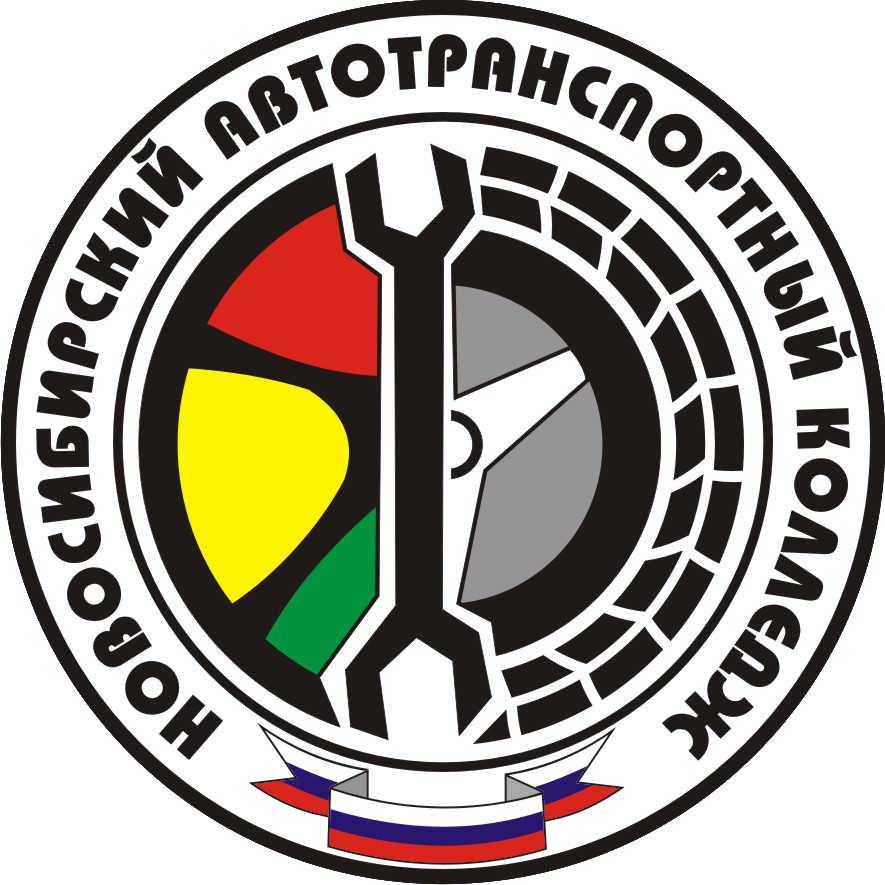 ПОЛОЖЕНИЕ О СИСТЕМЕ УПРАВЛЕНИЯ ОХРАНОЙ ТРУДАг. Новосибирск2021СОДЕРЖАНИЕ:ОБЩИЕ ПОЛОЖЕНИЯПОЛИТИКА В ОБЛАСТИ ОХРАНЫ ТРУДАОРГАНИЗАЦИЯ СИСТЕМЫ УПРАВЛЕНИЯ ОХРАНОЙ ТРУДАПЛАНИРОВАНИЕ УЛУЧШЕНИЙ ФУНКЦИОНИРОВАНИЯ СИСТЕМЫ УПРАВЛЕНИЯ ОХРАНОЙ ТРУДАРЕАГИРОВАНИЕ НА АВАРИИ, НЕСЧАСТНЫЕ СЛУЧАИ И ПРОФЕССИОНАЛЬНЫЕ ЗАБОЛЕВАНИЯОЦЕНКА СИСТЕМЫ УПРАВЛЕНИЯ ОХРАНОЙ ТРУДАСОВЕРШЕНСТВОВАНИЕ УПРАВЛЕНИЯ ОХРАНОЙ ТРУДАОСНОВНЫЕ ИСТОЧНИКИ ФИНАНСИРОВАНИЯ МЕРОПРИЯТИЙ ПО ОХРАНЕ ТРУДА ТК РФ СТАТЬЯ 226. ФИНАНСИРОВАНИЕ МЕРОПРИЯТИЙ ПО УЛУЧШЕНИЮ УСЛОВИЙ И ОХРАНЫ ТРУДА.ПРИЛОЖЕНИЯ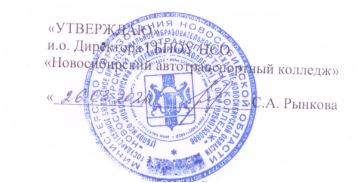 Положениео системе управления охраной труда в  ГБПОУ НСО «Новосибирский автотранспортный колледж»I. Общие положения1.1. Настоящее положение о системе управления охраной труда в ГБПОУ НСО «Новосибирский автотранспортный колледж» разработано в соответствии с Трудовым кодексом РФ, Федеральным законом Российской Федерации "Об образовании в Российской Федерации" N 273-ФЗ, Типовым положением о системе управления охраной труда, утверждённого Приказом Министерства труда и социальной защиты РФ от 19.08.2016 г. NN 438н "Об утверждении Типового положения о системе управления охраной труда", Межгосударственным стандартом ГОСТ 12.0.230.1-2015 "Система стандартов безопасности труда. Системы управления охраной труда. Руководство по применению ГОСТ 12.0.230-2007", Межгосударственным стандартом ГОСТ 12.0.230-2007 "Система стандартов безопасности труда. Системы управления охраной труда. Общие требования".1.2. Система управления охраной труда - часть общей системы управления организации, обеспечивающая управление рисками в области охраны здоровья и безопасности труда, связанными с деятельностью профессиональной образовательной организации.1.3. Органы управления ГБПОУ НСО «Новосибирский автотранспортный колледж» образуют Систему управления охраной труда.1.4. Положение определяет порядок и структуру управления охраной труда, обеспечением безопасности жизнедеятельности в ГБПОУ НСО «Новосибирский автотранспортный колледж», служит правовой и организационно-методической основой формирования управленческих структур, формирования нормативных локальных актов по охране труда.1.5. Объектом управления является охрана труда, как система сохранения жизни и здоровья работников в процессе трудовой деятельности, включающая в себя правовые, социально-экономические, организационно-технические, санитарно-гигиенические, лечебно-профилактические, реабилитационные и иные мероприятия.Термины и определенияВ настоящем Положении применены следующие основные понятия:Авария - внезапное разрушение сооружений и технических устройств, применяемых на опасном производственном объекте, неконтролируемые взрыв и выброс опасных веществ;Безопасные условия труда - условия труда, при которых воздействие на работающих вредных и (или) опасных производственных факторов исключено либо уровни их воздействия не превышают установленных нормативов.Вредный производственный фактор - производственный фактор, воздействие которого на работника может привести к его заболеванию.Инцидент - небезопасное происшествие, связанное с работой или произошедшее в процессе работы, но не повлекшее за собой несчастного случая.Инструкция по охране труда - локальный нормативный правовой акт, содержащий требования по охране труда для профессий и отдельных видов работ (услуг).Локальный правовой акт - нормативный правовой акт, действие которого ограничено рамками одной или нескольких организаций.Наблюдение за производственной (научной, опытно-экспериментальной) средой - определение и оценка факторов производственной среды и трудового процесса, которые могут оказывать воздействие на здоровье работников.Примечание: Этот процесс охватывает оценку санитарно-гигиенических условий труда, организации труда и социально-психологических факторов на рабочем месте, которые могут представлять риск для здоровья работников, воздействия на работников опасных и вредных производственных факторов и системы защиты от них, разработанные для их устранения и снижения.Несчастный случай на производстве - событие, в результате которого работник получил увечье или иное повреждение здоровья при исполнении трудовых обязанностей, повлекшее временную или стойкую утрату им профессиональной трудоспособности либо его смерть.Нормативно-правовая база - совокупность норм права, содержащихся в нормативных правовых актах.Нормативный правовой акт - официальный документ установленной формы, принятый (изданный) в пределах компетенции уполномоченного государственного органа (должностного лица).Опасность - источник или ситуация с возможностью нанесения вреда жизни или здоровью человека.Опасный производственный фактор - производственный фактор, воздействие которого на работника может привести к его травме.Охрана труда - система сохранения жизни и здоровья работников в процессе трудовой деятельности, включающая в себя правовые, социально-экономические, организационно-технические, санитарно-гигиенические, лечебно-профилактические, реабилитационные и иные мероприятия.Оценка риска - Процесс анализа рисков, вызванных воздействием опасностей на работе, для определения их влияния на безопасность и сохранение здоровья работников.Первая помощь пострадавшим на производстве - помощь, оказываемая пострадавшим при несчастных случаях, травмах, отравлениях и других состояниях и заболеваниях, угрожающих жизни и здоровью, до оказания медицинской помощи лицами, имеющими соответствующую подготовку.Проверка (обследование) - систематический, независимый, оформленный в виде документа, процесс получения и объективной оценки данных степени соблюдения установленных критериев.Производственный контроль - контроль за соблюдением санитарных правил, гигиенических нормативов и выполнением санитарно-противоэпидемических мероприятий. За организацию и проведение производственного контроля ответственность несет ректор, а в структурных подразделениях - их руководители.Программа производственного контроля - требования к программе производственного контроля приведены в разделе 3 СП 1.1.1058-01. Все организации обязаны разрабатывать программу производственного контроля до того, как начнут деятельность. Она обязательна даже для офисов: производственный контроль должны проводить все организации и предприниматели (ст. 11, 32 Федерального закона от 30 марта 1999 г. N 52-ФЗ).Производственного контроля объекты - производственные, общественные помещения, здания, сооружения, санитарно-защитные зоны, зоны санитарной охраны, оборудование, транспорт, технологическое оборудование, технологические процессы, рабочие места, а также сырье, полуфабрикаты, готовая продукция, отходы производства и потребления.Производственный участок - физическая зона, находящаяся под контролем работодателя, где работник должен находиться или куда ему необходимо прибыть для выполнения трудовых обязанностей.Промышленная безопасность опасных производственных объектов - состояние защищенности жизненно важных интересов личности и общества от аварий на опасных производственных объектах и последствий указанных аварий.Профессиональное заболевание - хроническое или острое заболевание, являющееся результатом воздействия на работника вредных производственных факторов и повлекшее временную или стойкую утрату профессиональной трудоспособности.Профессиональный риск - вероятность причинения вреда здоровью в результате воздействия вредных и (или) опасных производственных факторов при исполнении работником трудовых обязанностей.Управление профессиональными рисками - комплекс взаимосвязанных мероприятий, включающих в себя меры по выявлению, оценке и снижению уровней профессиональных рисков.Профком - выборный орган первичной профсоюзной организации;Работник - физическое лицо, вступившее в трудовые отношения с работодателем.Работодатель - Физическое или юридическое лицо (организация), имеющее право найма на работу и вступившее в трудовые отношения с работником,Рабочее место - место, где работник должен находиться или куда ему необходимо прибыть в связи с его работой и, которое прямо или косвенно находится под контролем работодателя.Реагирующее наблюдение - процедура по определению и устранению недостатков, направленных на предотвращение и защиту от воздействия опасностей и рисков, а также на функционирование СУОТ, которые были выявлены при расследовании несчастного случая, профзаболевания, аварии или инцидента на производстве.Риск - сочетание вероятности возникновения в процессе трудовой деятельности опасного события, тяжести травмы или другого ущерба для здоровья человека, вызванных этим событием.СОТ - служба охраны труда организации профессионального образования.Средства индивидуальной и коллективной защиты работников - средства, используемые для предотвращения или уменьшения воздействия на работников вредных и (или) опасных производственных факторов, а также для защиты от загрязнения.Система управления охраной труда - комплекс взаимосвязанных и взаимодействующих между собой элементов, устанавливающих политику, цели в области охраны труда и процедуры по достижению цели исключения любых травм, профессиональных заболеваний, аварий и инцидентов.Стандарты безопасности труда - правила, процедуры, критерии и нормативы, направленные на сохранение жизни и здоровья работников в процессе трудовой деятельности и регламентирующие осуществление социально-экономических, организационных, санитарно-гигиенических, лечебно-профилактических, реабилитационных мер в области охраны труда.Текущее наблюдение - текущая деятельность по наблюдению за соответствием мероприятий по предупреждению и минимизации опасностей и рисков, а также мероприятий по применению СУОТ по установленным критериям.Травмы, ухудшение здоровья и болезни, связанные с производством - результаты отрицательного воздействия на здоровье работника химических, биологических, физических факторов, организационно-технических, социально-психологических и иных производственных факторов во время трудовой деятельности.Требования охраны труда - государственные нормативные требования охраны труда, в том числе стандарты безопасности труда, а также требования охраны труда, установленные правилами и инструкциями по охране труда.Условия труда - совокупность факторов производственной среды и трудового процесса, оказывающих влияние на работоспособность и здоровье работника.II. Политика в области охраны труда2.1. Основными принципами системы управления охраной труда в ГБПОУ НСО «Новосибирский автотранспортный колледж»:- приоритет сохранения жизни и здоровья работников в процессе их трудовой деятельности;- соответствие условий труда на рабочих местах требованиям охраны труда;- выполнение последовательных и непрерывных мер (мероприятий) по предупреждению происшествий и случаев ухудшения состояния здоровья работников, производственного травматизма и профессиональных заболеваний, в том числе посредством управления профессиональными рисками;- учет индивидуальных особенностей работников, в том числе посредством проектирования рабочих мест, выбора оборудования, инструментов, сырья и материалов, средств индивидуальной и коллективной защиты, построения производственных и технологических процессов;- непрерывное совершенствование и повышение эффективности СУОТ;- обязательное привлечение работников, уполномоченных ими представительных органов к участию в управлении охраной труда и обеспечении условий труда, соответствующих требованиям охраны труда, посредством необходимого ресурсного обеспечения и поощрения такого участия.Политика по охране труда отражает:- положения о соответствии условий труда на рабочих местах работодателя требованиям охраны труда;- обязательства работодателя по предотвращению травматизма и ухудшения здоровья работников;- положения об учете специфики деятельности работодателя и вида осуществляемой им экономической деятельности, обусловливающих уровень профессиональных рисков работников;- порядок совершенствования функционирования СУОТ.2.2. Политика по охране труда доступна всем работникам, работающим в профессиональной образовательной организации, а также иным лицам, находящихся на территории, в его зданиях и сооружениях.2.3. Основные задачи Системы управления охраной труда в ГБПОУ НСО «Новосибирский автотранспортный колледж»:- реализация основных направлений политики ГБПОУ НСО «Новосибирский автотранспортный колледж» в сфере охраны труда и выработка предложений по ее совершенствованию;- разработка и реализация программ улучшения условий и охраны труда;- создание условий, обеспечивающих соблюдение законодательства по охране труда, в том числе обеспечение безопасности эксплуатации учебных и бытовых зданий и сооружений, используемых в образовательном процессе, оборудования, приборов и технических средств обучения;- формирование безопасных условий труда;- контроль за соблюдением требований охраны труда;- обучение и проверка знаний по охране труда, в том числе, создание и совершенствование непрерывной системы образования в области обеспечения безопасности жизнедеятельности;- предотвращение несчастных случаев с работниками на производстве;- предотвращение несчастных случаев с обучающимися во время проведения образовательного процесса;- охрану и укрепление здоровья работающих, обучающихся, организацию их лечебно-профилактического обслуживания, создание оптимального сочетания режимов труда, обучения, организованного отдыха.III. Организация системы управления охраной труда3.1. Структура системы управления охраной труда.3.1.1. Организационно система управления охраной труда является трехуровневой.3.1.2. Управление охраной труда на первом уровне в соответствии с имеющимися полномочиями осуществляет работодатель в лице руководителя профессиональной образовательной организации.3.1.3. Управление охраной труда на втором уровне в соответствии с имеющимися полномочиями осуществляет специалист по охране труда.3.1.4. Управление охраной труда на третьем уровне в соответствии с имеющимися полномочиями осуществляет комиссия по охране труда.3.1.5. В соответствии со статьей 370 ТК РФ, коллективным договором ГБПОУ НСО «Новосибирский автотранспортный колледж», "Положением об уполномоченном лице по охране труда первичной профсоюзной организации ГБПОУ НСО «Новосибирский автотранспортный колледж» председатель и уполномоченный по охране труда профкома участвуют в управлении охраной труда в ГБПОУ НСО «Новосибирский автотранспортный колледж» и осуществляют контроль за соблюдением работодателем трудового законодательства и иных нормативных правовых актов, содержащих нормы трудового права на всех уровнях управления охраной труда.3.1.6. Порядок организации работы по охране труда в ГБПОУ НСО «Новосибирский автотранспортный колледж» определяется его Уставом, Правилами внутреннего трудового распорядка, должностными инструкциями и в соответствии с требованиями настоящего Положения.3.2. Функции руководителя ГБПОУ НСО «Новосибирский автотранспортный колледж» при осуществлении управления охраной труда3.2.1. Директор ГБПОУ НСО «Новосибирский автотранспортный колледж» в порядке, установленном законодательством:- гарантирует права работников на охрану труда, включая обеспечение условий труда, соответствующих требованиям охраны труда;- обеспечивает соблюдение режима труда и отдыха работников;- обеспечивает своевременное страхование работников от несчастных случаев на производстве и профессиональных заболеваний, профессиональных рисков;- организовывает ресурсное обеспечение мероприятий по охране труда;- организует безопасную эксплуатацию производственных зданий, сооружений, оборудования, безопасность технологических процессов и используемых в производстве сырья и материалов;- принимает меры по предотвращению аварий, сохранению жизни и здоровья работников и иных лиц при возникновении таких ситуаций, в том числе меры по оказанию пострадавшим первой помощи;- обеспечивает создание и функционирование СУОТ;- руководит разработкой организационно-распорядительных документов и распределяет обязанности в сфере охраны труда между своими заместителями, руководителями структурных подразделений и службой (специалистом) охраны труда;- определяет ответственность своих заместителей, руководителей структурных подразделений и службы (специалиста) охраны труда за деятельность в области охраны труда;- обеспечивает комплектование службы охраны труда квалифицированными специалистами;- организует в соответствии с Трудовым кодексом Российской Федерации проведение за счет собственных средств обязательных предварительных (при поступлении на работу) и периодических (в течение трудовой деятельности) медицинских осмотров, психиатрических освидетельствований, химико-токсикологических исследований работников (при необходимости);- обеспечивает соблюдение установленного порядка обучения и профессиональной подготовки работников, включая подготовку по охране труда, с учетом необходимости поддержания необходимого уровня компетентности для выполнения служебных обязанностей, относящихся к обеспечению охраны труда;- допускает к самостоятельной работе лиц, удовлетворяющих соответствующим квалификационным требованиям и не имеющих медицинских противопоказаний к указанной работе;- обеспечивает приобретение и выдачу за счет собственных средств специальной одежды, специальной обуви и других средств индивидуальной защиты, смывающих и обезвреживающих средств в соответствии с условиями труда и согласно типовым нормам их выдачи;- обеспечивает приобретение и функционирование средств коллективной защиты;- организует проведение специальной оценки условий труда;- организует управление профессиональными рисками;- организует и проводит контроль за состоянием условий и охраны труда;- содействует работе комиссии по охране труда, уполномоченных работниками представительных органов;- осуществляет информирование работников об условиях труда на их рабочих местах, уровнях профессиональных рисков, а также о предоставляемых им гарантиях, полагающихся компенсациях;- обеспечивает лечебно-профилактическим питанием, молоком соответствующий контингент работников в соответствии с условиями труда и согласно установленным нормам;- обеспечивает санитарно-бытовое обслуживание и медицинское обеспечение работников в соответствии с требованиями охраны труда;- принимает участие в расследовании причин аварий, несчастных случаев и профессиональных заболеваний, принимает меры по устранению указанных причин, по их предупреждению и профилактике;- своевременно информирует органы государственной власти о происшедших авариях, несчастных случаях и профессиональных заболеваниях;- организует исполнение указаний и предписаний органов государственной власти, выдаваемых ими по результатам контрольно-надзорной деятельности;- по представлению уполномоченных представителей органов государственной власти отстраняет от работы лиц, допустивших неоднократные нарушения требований охраны труда.- осуществляет контроль и обеспечивает выполнение представлений технической инспекции труда Профсоюза, выдаваемых по результатам контрольной деятельности.3.3. Специалист по охране труда3.3.1. Служба охраны труда создается для организации работы по охране труда директором ГБПОУ НСО «Новосибирский автотранспортный колледж».3.3.2. Функции по охране труда возлагаются на специалиста по охране труда, который подчиняется директору ГБПОУ НСО «Новосибирский автотранспортный колледж».3.3.3. Специалист по охране труда осуществляет свою деятельность во взаимодействии с комиссией по охране труда, деятельность которой регламентируется "Положением о комиссии по охране труда ГБПОУ НСО «Новосибирский автотранспортный колледж»".3.3.4. Специалист по охране труда в своей деятельности руководствуются законами и иными нормативными правовыми актами об охране, соглашениями (отраслевым), коллективным договором, соглашением по охране труда, другими локальными нормативными правовыми актами ГБПОУ НСО «Новосибирский автотранспортный колледж».3.3.5. Основными задачами специалиста по охране труда являются:- организация работы по обеспечению выполнения работниками требований охраны труда;- контроль за соблюдением работниками законов и иных нормативных правовых актов об охране труда, коллективного договора, соглашения по охране труда, других локальных нормативных правовых актов ГБПОУ НСО «Новосибирский автотранспортный колледж»;- организация профилактической работы по предупреждению производственного травматизма, профессиональных заболеваний и заболеваний, обусловленных производственными факторами, а также работы по улучшению условий труда;- обеспечение работы уголка по охраны труда, оснащение его необходимыми пособиями, средствами обучения и т.п.;- разработка и пересмотр устаревших инструкций по охране труда; контроль в предусмотренных случаях за проведением предварительных (при поступлении на работу) и периодических медицинских осмотров работников;- контроль за выдачей работникам, занятым на производстве с вредными и (или) опасными условиями труда, а также на работах, связанных с загрязнениями или выполняемых в неблагоприятных температурных условиях, спецодежды, специальной обуви и других необходимых средств индивидуальной защиты;- контроль за своевременным обеспечением работающих смывающими средствами в соответствии с установленными нормами;- контроль за соблюдением санитарно-технического состояния условий труда;- контроль за своевременным проведением специальной оценки условий труда, за разработкой и выполнением по результатам мероприятий по приведению условий и охраны труда в соответствие с нормативными требованиями;- изучение и распространение передового опыта по охране труда, пропаганда вопросов охраны труда.3.3.6. Для выполнения поставленных задач на специалиста по охране труда возлагаются следующие функции:- учет и анализ состояния и причин производственного травматизма, профессиональных заболеваний и заболеваний, обусловленных производственными факторами;- оказание помощи структурным подразделениям в организации и проведении измерений параметров опасных и вредных производственных факторов, в оценке травмобезопасности оборудования, приспособлений;- организация, методическое руководство специальной оценкой условий труда, и контроль за ее проведением;- разработка программ по улучшению условий и охраны труда, предупреждению производственного травматизма, профессиональных заболеваний, заболеваний, обусловленных производственными факторами;- оказание организационно-методической помощи по выполнению запланированных мероприятий;- участие в составлении разделов коллективного договора, касающихся условий и охраны труда;- участие в составлении списков должностей, в соответствии с которыми работники должны проходить обязательные предварительные и периодические медицинские осмотры, а также должностей, в соответствии с которыми на основании действующего законодательства работникам предоставляются компенсации работу с вредными или опасными условиями труда;- участие в работе комиссии по расследованию несчастных случаев;- оформление и хранение документов, касающихся требований охраны труда, в соответствии с установленными сроками;- участие в подготовке документов для назначения выплат по страхованию в связи с несчастными случаями на производстве или профессиональными заболеваниями;- составление отчетности по охране и условиям труда по формам, установленным Госкомстатом России;- разработка программ обучения по охране труда работников профессиональной образовательной организации;- проведение вводного инструктажа по охране труда со всеми лицами, поступающими на работу, командированными, проходящими производственную практику, а также с работниками сторонних организаций выполняющие работы в интересах и на территории ГБПОУ НСО «Новосибирский автотранспортный колледж»;- контроль за обеспечением и правильным применением средств индивидуальной и коллективной защиты;- организация своевременного обучения по охране труда работников и специалистов ГБПОУ НСО «Новосибирский автотранспортный колледж», и участие в работе комиссий по проверке знаний требований охраны труда;- обеспечение должностных лиц, структурных подразделений профессиональной образовательной организации локальными нормативными правовыми актами профессиональной образовательной организации, наглядными пособиями и учебными материалами по охране труда;- организация инструктивно-методических совещаний по охране труда;- доведение до сведения работников действующих законов и иных нормативных правовых актов об охране труда Российской Федерации, коллективного договора, соглашения по охране труда в ГБПОУ НСО «Новосибирский автотранспортный колледж»;- контроль за выполнением мероприятий, предусмотренных программами, планами по улучшению условий и охраны труда, разделом коллективного договора, касающимся вопросов охраны труда, соглашением по охране труда, а также за принятием мер по устранению причин, вызвавших несчастный случай на производстве, выполнением предписаний органов государственного надзора и контроля за соблюдением требований охраны труда, других мероприятий по созданию безопасных условий труда;- контроль за организацией хранения, выдачи, стирки, химической чистки, сушки, обезжиривания и ремонта специальной одежды, специальной обуви и других средств индивидуальной и коллективной защиты;- контроль за правильным расходованием средств, выделенных на выполнение мероприятий по улучшению условий и охраны труда;- контроль за использованием труда женщин и лиц моложе 18 лет в соответствии с законодательством Российской Федерации;- рассмотрение писем, заявлений, жалоб работников, касающихся вопросов условий и охраны труда, подготовка предложений директору ГБПОУ НСО «Новосибирский автотранспортный колледж» по устранению выявленных недостатков.3.4. Комиссия по охране труда3.4.1. Комиссия по охране труда является составной частью Системы управления охраной труда ГБПОУ НСО «Новосибирский автотранспортный колледж».3.4.2. Работа Комиссии строится на принципах социального партнерства.3.4.3. Комиссия взаимодействует с государственными органами управления охраной труда, органами федеральной инспекции труда, другими государственными органами надзора и контроля, а также с инспекцией труда профсоюзов.3.4.4. Комиссия в своей деятельности руководствуется законами и иными нормативными правовыми актами Российской Федерации и Новосибирской области об охране труда, отраслевым соглашением, коллективным договором, соглашением по охране труда, локальными нормативными правовыми актами организации.3.4.5. Задачами Комиссии являются:- разработка на основе предложений членов Комиссии программы совместных действий директора ГБПОУ НСО «Новосибирский автотранспортный колледж», профессионального союза по обеспечению требований охраны труда, предупреждению производственного травматизма, профессиональных заболеваний;- организация проведения проверок состояния условий и охраны труда на рабочих местах, подготовка соответствующих предложений работодателю по решению проблем охраны труда на основе анализа состояния условий и охраны труда, производственного травматизма и профессиональной заболеваемости;- информирование работников о состоянии условий и охраны труда на рабочих местах, существующем риске повреждения здоровья и о полагающихся работникам компенсациях за работу во вредных и (или) опасных условиях труда, средствах индивидуальной защиты.3.4.6. Функциями Комиссии являются:- рассмотрение предложений работодателя, работников, профессионального союза для выработки рекомендаций, направленных на улучшение условий и охраны труда работников;- участие в проведении обследований состояния условий и охраны труда в ГБПОУ НСО «Новосибирский автотранспортный колледж», рассмотрении их результатов и выработке рекомендаций работодателю по устранению выявленных нарушений;- оказание содействия директору в организации обучения работников по охране труда, безопасным методам и приемам выполнения работ, а также проверки знаний требований охраны труда и проведения своевременного и качественного инструктажа работников по охране труда;- участие в проведении обследований состояния условий и охраны труда в организации, рассмотрении их результатов и выработке рекомендаций директору по устранению выявленных нарушений;- информирование работников ГБПОУ НСО «Новосибирский автотранспортный колледж» о проводимых мероприятиях по улучшению условий и охраны труда, профилактике производственного травматизма, профессиональных заболеваний;- доведение до сведения работников ГБПОУ НСО «Новосибирский автотранспортный колледж» результатов специальной оценки условий труда;- информирование работников профессиональной образовательной организации о действующих нормативах по обеспечению смывающими и обеззараживающими средствами, сертифицированной специальной одеждой, специальной обувью и другими средствами индивидуальной защиты, правильности их применения, организации хранения, стирки, чистки, ремонта, дезинфекции и обеззараживания;- содействие в организации проведения предварительных при поступлении на работу и периодических медицинских осмотров и соблюдения медицинских рекомендаций при трудоустройстве;- содействие своевременному обеспечению работников ГБПОУ НСО «Новосибирский автотранспортный колледж», занятых на работах с вредными или опасными условиями труда, молоком, другими равноценными пищевыми продуктами и лечебно-профилактическим питанием;- участие в рассмотрении вопросов финансирования мероприятий по охране труда в организации, обязательного социального страхования от несчастных случаев на производстве и профессиональных заболеваний, а также осуществление контроля за расходованием средств ГБПОУ НСО «Новосибирский автотранспортный колледж» и Фонда социального страхования Российской Федерации (страховщика), направляемых на предупредительные меры по сокращению производственного травматизма и профессиональных заболеваний;- подготовка и представление руководителю предложений по совершенствованию работ по охране труда и сохранению здоровья работников, созданию системы морального и материального поощрения работников, соблюдающих требования охраны труда и обеспечивающих сохранение и улучшение состояния здоровья;- рассмотрение проектов локальных нормативных правовых актов по охране труда и подготовка предложений по ним руководителю и профсоюзному выборному органу.3.5. Функции профкома в управлении охраной труда3.5.1. Председатель профкома профессиональной образовательной организации:- организует общественный контроль за состоянием безопасности жизнедеятельности, деятельностью администрации по созданию и обеспечению здоровых условий труда и отдыха работающих и обучающихся;- принимает участие в разработке и согласовании перспективных и текущих планов работы, согласовании инструкций по охране труда и способствует претворению их в жизнь;- контролирует выполнение коллективных договоров, соглашений по улучшению условий и охраны труда;- осуществляет защиту социальных прав работающих, обучающихся в ГБПОУ НСО «Новосибирский автотранспортный колледж»;- проводит анализ травматизма и заболеваемости, участвует в разработке и реализации мероприятий по их предупреждению и снижению.- представляет совместно с членами органов, уполномоченных обучающимися воспитанниками и их родителями, интересы членов профсоюза в совместной c администрацией комиссии по охране труда, включая и участие в расследовании несчастных случаев.3.5.2. Профком в обеспечении контроля за деятельностью администрации по созданию здоровых и безопасных условий труда представляет избранный от первичной профсоюзной организации Уполномоченный по охране труда, действующий на основе Положения об уполномоченном (доверенном) лице по охране труда профсоюзного комитета ГБПОУ НСО «Новосибирский автотранспортный колледж», утвержденного Постановлением Исполкома Общероссийского Профсоюза образования от 26 марта 2013 г. N 13-10.Основные задачи уполномоченного лица по охране труда:- содействие созданию в ГБПОУ НСО «Новосибирский автотранспортный колледж» здоровых и безопасных условий труда, соответствующих требованиям норм, правил и инструкций по охране труда;- осуществление контроля за состоянием охраны труда на рабочих местах, соблюдением законных прав и интересов работников в области охраны труда, сохранением их жизни и здоровья в процессе трудовой деятельности.- представление интересов работников в государственных и общественных организациях, при рассмотрении трудовых споров, связанных с применением законодательства об охране труда и выполнением обязательств по коллективным договорам.- разъяснение, информирование и консультации по вопросам охраны труда среди работников профессиональной образовательной организации;- участие в административно-общественном контроле за состоянием охраны труда, смотров-конкурсов по охране труда.В соответствии с основными задачами на уполномоченного возлагаются следующие функции:Контроль:- выполнения руководителя или его представителями (должностными лицами) требований охраны труда на рабочих местах;- соблюдения работниками норм, правил и инструкций по охране труда;- правильного применения работниками средств коллективной и индивидуальной защиты;- соблюдения норм законодательства о рабочем времени и времени отдыха, предоставления компенсаций и льгот за работы с вредными и опасными условиями труда;- своевременного сообщения руководителем подразделения директору о происшедших на производстве несчастных случаях.Участие в работе комиссий в качестве представителя от профсоюзной организации по:- проведению проверок технического состояния зданий, сооружений, оборудования, машин и механизмов на предмет их безопасной эксплуатации;- проведению проверок систем отопления и вентиляции;- проведению проверок обеспечения работников специальной одеждой, специальной обувью и другими средствами индивидуальной защиты в соответствии с нормами, необходимыми по условиям труда;- проверке содержания и исправности санитарно-бытовых помещений и санитарно-технического оборудования;- в расследовании происшедших на производстве несчастных случаев (по поручению профсоюзного комиссия);- в работе комиссии по специальной оценке условий труда;- в разработке мероприятий по улучшению условий труда, предупреждению несчастных случаев на производстве и профессиональных заболеваний;- в защите интересов пострадавшего от несчастного случая на производстве при рассмотрении дел в суде и других инстанциях.Для выполнения задач и функций, возложенных на уполномоченных, им предоставлены следующие права:- контролировать в ГБПОУ НСО «Новосибирский автотранспортный колледж» и его структурных подразделениях соблюдение законодательных и других нормативных правовых актов об охране труда;- контролировать выполнение мероприятий по охране труда, предусмотренных коллективными договорами, соглашениями по охране труда и актами расследования несчастных случаев на производстве;- получать информацию от руководителей и иных должностных лиц своих подразделений по вопросам условий и охраны труда;- предъявлять требования к должностным лицам о приостановке работ в случаях непосредственной угрозы жизни и здоровья работников;- выдавать руководителям подразделений обязательные к рассмотрению представления об устранении выявленных нарушений требований охраны труда;- обращаться в администрацию и профком ГБПОУ НСО «Новосибирский автотранспортный колледж», государственную инспекцию труда с предложениями о привлечении к ответственности должностных лиц, виновных в нарушении требований законодательства об охране труда;- принимать участие в рассмотрении трудовых споров, связанных с изменениями условий труда, нарушением законодательства об охране труда, обязательств, установленных коллективными договорами и соглашениями по охране труда;- участвовать в переговорах, проводимых в ГБПОУ НСО «Новосибирский автотранспортный колледж» при заключении коллективного договора и разработке соглашения по охране труда;- информировать работников ГБПОУ НСО «Новосибирский автотранспортный колледж», о выявленных нарушениях требований безопасности, состояния условий, охраны труда, проведение разъяснительной работы в коллективе по вопросам охраны труда;- осуществлять проверку выполнения директором обязательств по охране труда, предусмотренных трудовым, коллективным договором или соглашением по охране труда;- принимать участие в работе комиссий по приемке в эксплуатацию производственных, учебных и вспомогательных объектов профессиональной образовательной организации к новому учебному году.В соответствии с Трудовым кодексом РФ, совместного решения работодателя и профсоюзного комитета профессиональной образовательной организации для осуществления своей деятельности уполномоченные пользуются следующими гарантиями прав:- оказание содействия в реализации прав уполномоченных по осуществлению контроля за обеспечением здоровых и безопасных условия труда;- принятие мер работодателем, должностным лицом по выполнению представлений уполномоченных по устранению выявленных нарушений;- обеспечение за счет средств профессиональной образовательной организации правилами, инструкциями, другими нормативными и справочными материалами по охране труда;- предоставление для выполнения возложенных на него обязанностей не менее 8 часов в месяц с оплатой по среднему заработку в соответствии с коллективным договором;- оплата обучения по программам, установленным Порядком обучения по охране труда и проверки знания требований охраны труда, установленным федеральным органом исполнительной власти, осуществляющим функции по выработке государственной политики и нормативно-правовому регулированию по охране труда с освобождением на время обучения от основной работы и оплатой в размере должностного оклада (ставки);- уполномоченный в соответствии со статьями 25 и 27 Федерального Закона "О профессиональных союзах, их правах и гарантиях деятельности" не может быть подвергнут дисциплинарному взысканию, переводу на другую работу, увольнению по инициативе работодателя без предварительного согласия профсоюзной организации;- за активную и добросовестную работу, способствующую улучшению условий и охраны труда в образовательной организации, предупреждению несчастных случаев и профессиональных заболеваний, уполномоченный материально и морально поощряется в форме доплаты к должностному окладу, предоставления дополнительного отпуска, оплаты путевки на санаторно-курортное лечение и отдых из средств образовательной организации или профсоюзного комитета;- уполномоченный несет ответственность за соблюдение настоящего Положения;- руководитель и должностные лица ГБПОУ НСО «Новосибирский автотранспортный колледж» несут ответственность за нарушение прав уполномоченных по охране труда в порядке, установленном действующим законодательством.Уполномоченный в своей деятельности руководствуется требованиями охраны труда, постановлениями (решениями) первичной профсоюзной организации и ее выборных органов, коллективным договором, соглашением, локальными нормативными актами по охране труда. Уполномоченный осуществляет свою деятельность во взаимодействии с руководителями и иными должностными лицами организации (структурного подразделения), со службой охраны труда, с инспекцией труда профсоюза, территориальными органами федеральных органов исполнительной власти, осуществляющими проведение надзора и контроля. Руководство деятельностью уполномоченного осуществляет выборный орган первичной профсоюзной организации ГБПОУ НСО «Новосибирский автотранспортный колледж» 3.6. Организация работ по обеспечению охраны трудаДля эффективной организации работы по охране труда необходимо определять обязанности для каждого подразделения и конкретного исполнителя, предусматривать необходимые между подразделениями связи, обеспечивающие функционирование всей структуры, излагать в документах системы управления установленные требования и меры по обеспечению их выполнения. Организация работ по охране труда предусматривает:- распределение обязанностей и ответственности по охране труда между руководством и специалистами ГБПОУ НСО «Новосибирский автотранспортный колледж», подразделениями и работниками;- участие работников и их представителей в управлении охраной труда;- обучение и подготовку работников;- разработку процедур по формированию документации системы управления охраной труда;- разработку процесса сбора и передачи информации по охране труда.3.6.1. Функциональные обязанности работников ГБПОУ НСО «Новосибирский автотранспортный колледж» в области охраны трудаНастоящий перечень обязанностей не исключает действующие в ГБПОУ НСО «Новосибирский автотранспортный колледж» Положения о структурных подразделениях и должностные инструкции применительно к частным условиям работы, а дополняет их в области охраны труда, промышленной безопасности, пожарной безопасности.Педагогический совет колледжа: -рассматривает перспективные вопросы обеспечения безопасности жизнедеятельности работников, обучающихся, принимает программы практических мер по улучшению и оздоровлению условий проведения образовательного процесса. 3.6.1.1. Директор ГБПОУ НСО «Новосибирский автотранспортный колледж»Обязанности директора ГБПОУ НСО «Новосибирский автотранспортный колледж» в управлении охраной труда изложены в п. 3.2 настоящего Положения.3.6.1.2. Заместитель директора по учебно-методической работе:- организует работу по соблюдению в образовательном процессе норм и правил охраны труда;- обеспечивает контроль за безопасностью используемых в образовательном процессе оборудования, приборов, технических и наглядных средств обучения;- разрешает проведение образовательного процесса с обучающимися при наличии оборудованных для этих целей учебных помещений, отвечающих правилам и нормам безопасности жизнедеятельности;- организует с участием своевременное и качественное проведение паспортизации учебных кабинетов, учебных мастерских, спортзала, библиотеки, а также подсобных помещений;- составляет, на основании полученных от медицинского учреждения материалов, списки лиц, подлежащих периодическим медицинским осмотрам с указанием фактора, по которому установлена необходимость проведения периодического медицинского осмотра;- организует разработку и периодический пересмотр не реже 1 раза в 5 лет инструкций по охране труда, а также разделов требований безопасности жизнедеятельности в методических указаниях по выполнению практических и лабораторных работ;- проводит совместно с профкомом административно-общественный контроль безопасности использования, хранения учебных приборов и оборудования, химических реактивов, наглядных пособий, учебной мебели. Своевременно принимает меры к изъятию реактивов, учебного оборудования, приборов, не предусмотренных типовыми перечнями, в том числе самодельного, установленного в мастерских, учебных и других помещениях без соответствующего акта-разрешения, приостанавливает образовательный процесс в помещениях профессиональной образовательной организации, если там создаются опасные условия здоровью работников, обучающихся;- контролирует своевременное проведение инструктажа обучающихся и его регистрацию в соответствующем журнале;- выявляет обстоятельства несчастных случаев, происшедших с работниками, обучающимися;- несет ответственность за выполнение инструкций по охране труда;- приостанавливает работы в случаях, установленных требованиями охраны труда;- обеспечивает доступность документов и информации, содержащих требования охраны труда, действующие у работодателя, для ознакомления с ними работников и иных лиц.3.6.1.3. Заместитель директора по учебно-производственной работе:- организует работу по соблюдению при проведении практического обучения, производственной практики норм и правил охраны труда;- обеспечивает контроль за безопасностью используемых в проведении практического обучения, производственной практики оборудования, приборов, технических и наглядных средств обучения (ТСО);- разрешает проведение образовательного процесса с обучающимися при наличии оборудованных для этих целей учебных помещений, в том числе на предприятиях отвечающих правилам и нормам безопасности жизнедеятельности;- организует с участием своевременное и качественное проведение паспортизации учебных мастерских;- организует разработку и периодический пересмотр не реже 1 раза в 5 лет инструкций по охране труда, а также разделов требований безопасности жизнедеятельности в методических указаниях по выполнению проведении практического обучения;- проводит совместно с профкомом административно-общественный контроль безопасности использования, хранения учебных приборов и оборудования, химических реактивов, наглядных пособий, учебной мебели. Своевременно принимает меры к изъятию реактивов, учебного оборудования, приборов, не предусмотренных типовыми перечнями, в том числе самодельного, установленного в мастерских, учебных и других помещениях без соответствующего акта-разрешения, приостанавливает образовательный процесс в помещениях ГБПОУ НСО «Новосибирский автотранспортный колледж», если там создаются опасные условия здоровью работников, обучающихся;- контролирует своевременное проведение инструктажа обучающихся при проведении практического обучения, производственной практики и его регистрацию в соответствующем журнале;- выявляет обстоятельства несчастных случаев, происшедших с работниками, обучающимися;- несет ответственность за выполнение инструкций по охране труда;- обеспечивает наличие и функционирование необходимых приборов и систем контроля за производственными процессами;- приостанавливает работы в случаях, установленных требованиями охраны труда;- обеспечивает доступность документов и информации, содержащих требования охраны труда, действующие у работодателя, для ознакомления с ними работников и иных лиц.3.6.1.4. Заместитель руководителя по учебной работе:- участвует в проведении административно-общественного контроля по вопросам обеспечения безопасности жизнедеятельности в расследовании несчастных случаев, происшедших с работниками, обучающимися;- несет ответственность за организацию воспитательной работы, общественно полезного труда обучающихся в строгом соответствии с нормами и правилами охраны труда;- оказывает методическую помощь руководителями групп, тьюторами, руководителям групп, руководителям кружков, спортсекций, походов, экскурсий, общественно полезного, производительного труда и т.п. по вопросам обеспечения охраны труда обучающихся, предупреждения травматизма и других несчастных случаев, организует их инструктаж;- контролирует соблюдение и принимает меры по выполнению санитарно-гигиенических норм, требований, правил по охране труда, пожарной безопасности при проведении воспитательных мероприятий и работ вне образовательной организации с обучающимися;- определяет методику, порядок обучения правилам дорожного движения, поведения на воде и улице, пожарной безопасности. Осуществляет проверку знаний обучающихся, воспитанников;- организует с обучающимися и их родителями (лицами, их заменяющими) мероприятия по предупреждению травматизма, дорожно-транспортных происшествий, несчастных случаев, происходящих на улице, воде и т.д.;- приостанавливает работы в случаях, установленных требованиями охраны труда;- обеспечивает доступность документов и информации, содержащих требования охраны труда, действующие у работодателя, для ознакомления с ними работников и иных лиц.3.6.1.5. Начальник административно-хозяйственного отдела:- обеспечивает соблюдение требований охраны труда при эксплуатации здания и сооружений профессиональной образовательной организации, технологического, энергетического оборудования, осуществляет их периодический осмотр и организует текущий ремонт;- обеспечивает безопасность при переноске тяжестей, погрузочно-разгрузочных работах, эксплуатации транспортных средств на территории профессиональной образовательной организации;- организует соблюдение требований пожарной безопасности зданий и сооружений, следит за исправностью средств пожаротушения;- обеспечивает текущий контроль за санитарно-гигиеническим состоянием учебных кабинетов, учебных мастерских, спортзала, актового зала, библиотеки, жилых комнат и других помещений общежития, а также столовой, в соответствии с требованиями норм и правил охраны труда;- обеспечивает учебные кабинеты, учебные мастерские, бытовые, хозяйственные и другие помещения оборудованием и инвентарем, отвечающим требованиям правил и норм безопасности жизнедеятельности, стандартам безопасности труда;- организует проведение ежегодных измерений сопротивления изоляции электроустановок и электропроводки, заземляющих устройств.- организует не реже 1 раза в 5 лет разработку инструкций по охране труда по видам работ для технического персонала;- организует обучение, проводит инструктажи на рабочем месте (первичный и периодические) технического и обслуживающего персонала, оборудует уголок безопасности жизнедеятельности;- приобретает согласно заявке спецодежду, спецобувь и другие средства индивидуальной защиты для работников, обучающихся профессиональной образовательной организации; моющие и обеззараживающие средства; обеспечивает учет, хранение противопожарного инвентаря, сушку стирку, ремонт и обеззараживание спецодежды, спецобуви и индивидуальных средств защиты;- обеспечивает наличие и функционирование необходимых приборов и систем контроля за производственными процессами;- приостанавливает работы в случаях, установленных требованиями охраны труда;- обеспечивает доступность документов и информации, содержащих требования охраны труда, действующие у работодателя, для ознакомления с ними работников и иных лиц.3.6.1.6. Заведующий учебным кабинетом, учебной мастерской, преподаватель физической культуры и т.п.:- осуществляет организацию безопасности и контроль состояния рабочих мест, учебного оборудования, наглядных пособий, спортивного инвентаря;- не допускает проведения учебных занятий, работы кружков, спортивных секций в необорудованных для этих целей и не принятых в эксплуатациюпомещениях, а обучающихся к проведению занятий или работ без предусмотренной спецодежды, спецобуви и других средств индивидуальной защиты;- разрабатывает и периодически пересматривает (не реже 1 раза в 5 лет) инструкции по охране труда, представляет их на утверждение директору профессиональной образовательной организации;- контролирует оснащение учебного помещения противопожарным имуществом, медицинскими и индивидуальными средствами защиты, а каждого рабочего места - инструкцией по охране труда, наглядной агитацией по вопросам обеспечения безопасности жизнедеятельности;- организует проведение инструктажа по охране труда обучающихся с обязательной регистрацией в соответствующем журнале;- вносит предложение по улучшению и оздоровлению условий проведения образовательного процесса (для включения их в соглашение по охране труда), а также доводит до сведения директора профессиональной образовательной организации обо всех недостатках в обеспечении образовательного процесса, снижающих жизнедеятельность и работоспособность организма работников, обучающихся (недостаточность освещенности, шум пускорегулирующей аппаратуры, люминесцентных ламп и др.); - подает в установленном порядке заявки на спецодежду, спецобувь и другие средства индивидуальной защиты для работников, обучающихся;- немедленно сообщает руководству, комиссии о каждом несчастном случае, происшедшем с работником, обучающимся;- несет ответственность в соответствии с действующим законодательством о труде за несчастные случаи, происшедшие с работниками, обучающимися во время образовательного процесса в результате нарушения норм и правил охраны труда.3.6.1.7. Преподаватель, классный руководитель, мастер производственного обучения:- обеспечивает безопасное проведение образовательного процесса;- оперативно извещает руководство ГБПОУ НСО «Новосибирский автотранспортный колледж» о каждом несчастном случае, принимает меры по оказанию первой доврачебной помощи;- вносит предложения по улучшению и оздоровлению условий проведения образовательного процесса, а также доводит до сведения руководства обо всех недостатках в обеспечении образовательного процесса, снижающих жизнедеятельность и работоспособность обучающихся;- проводит инструктаж обучающихся по безопасности труда на теоретических и практических занятиях с обязательной регистрацией в соответствующем журнале инструктажа;- организует изучение обучающимися правил по охране труда, правил дорожного движения, поведения в быту, на воде и т.д.;- несет ответственность за сохранение жизни и здоровья обучающихся во время образовательного процесса;- осуществляет контроль за соблюдением правил (инструкций) по охране труда.3.6.1.8. Начальник отдела кадров:- осуществляет контроль за соблюдением ПВТР в структурных подразделений;- обеспечивает прохождение предварительного при поступлении на работу и периодических медицинских осмотров работников в случаях, предусмотренных действующим законодательством3.6.1.9. Преподаватель основ безопасности жизнедеятельности:В своей работе руководствуется законами Российской Федерации "Об образовании в РФ", "Об обороне", "О гражданской обороне", Уставом профессиональной образовательной организации, данным Положением:- осуществляет образовательный процесс с учетом специфики курса "Основы безопасности жизнедеятельности", обеспечивает соблюдение обучающимися правил безопасности при проведении образовательного процесса;- участвует в планировании мероприятий по охране труда, жизни и здоровья работников и обучающихся;- взаимодействует с заинтересованными учреждениями и организациями по вопросам обеспечения безопасности жизнедеятельности;- обеспечивает хранение индивидуальных средств защиты работающих, обучающихся, совершенствование учебно-материальной базы по курсу "Обеспечение безопасности жизнедеятельности";- разрабатывает план гражданской обороны профессиональной образовательной организации, план действий по предупреждению и ликвидации ЧС, проводит занятия и объектовые тренировки по гражданской обороне и защите от ЧС в соответствии с требованиями охраны труда;- обеспечивает готовность коллективных средств защиты и правильное их использование;- проводит обучение, консультации, инструктажи работников, обучающихся, воспитанников по вопросам безопасности жизнедеятельности;- участвует в работе комиссии по расследованию несчастных случаев, происшедших с работниками, обучающимися, административно-общественного контроля по вопросам охраны труда;- несет личную ответственность за жизнь, здоровье обучающихся во время образовательного процесса.3.6.1.10. Руководитель структурного подразделения:- обеспечивает условия труда, соответствующие требованиям охраны труда, в структурном подразделении работодателя;- обеспечивает функционирование СУОТ;- несет ответственность за ненадлежащее выполнение возложенных на него обязанностей в сфере охраны труда;- распределяет обязанности в сфере охраны труда между своими подчиненными, в том числе делегирует им часть своих полномочий, определяет степень их ответственности;- содействует работе комиссии по охране;- обеспечивает своевременное проведение за счет средств работодателя обязательных предварительных (при поступлении на работу) и периодических (в течение трудовой деятельности) медицинских осмотров, психиатрических освидетельствований, химико-токсикологических исследований работников структурного подразделения;- обеспечивает допуск к самостоятельной работе лиц, удовлетворяющих соответствующим квалификационным требованиям и не имеющих медицинских противопоказаний к указанной работе;- организует обучение подотчетных работников по охране труда;- организует выдачу специальной одежды, специальной обуви и других средств индивидуальной защиты, смывающих и обезвреживающих средств;- организует обеспечение лечебно-профилактическим питанием, молоком, соответствующего контингента работников структурного подразделения;- обеспечивает санитарно-бытовое обслуживание и медицинское обеспечение работников структурного подразделения в соответствии с требованиями охраны труда;- организует в структурном подразделении безопасность эксплуатации производственных зданий, сооружений, оборудования, безопасность технологических процессов и используемых в производстве сырья и материалов;- участвует в организации проведения специальной оценки условий труда;- участвует в организации управления профессиональными рисками;- участвует в организации и проведении контроля за состоянием условий и охраны труда в структурном подразделении;- принимает меры по предотвращению аварий в структурном подразделении, сохранению жизни и здоровья работников структурного подразделения и иных лиц при возникновении таких ситуаций, в том числе меры по оказанию пострадавшим в результате аварии первой помощи;- принимает участие в расследовании причин аварий, несчастных случаев, происшедших в структурном подразделении, и профессиональных заболеваний работников структурного подразделения, принимает меры по устранению указанных причин, по их предупреждению и профилактике;- своевременно информирует работодателя об авариях, несчастных случаях, происшедших в структурном подразделении, и профессиональных заболеваниях работников структурного подразделения;- обеспечивает исполнение указаний и предписаний органов государственной власти, выдаваемых ими по результатам контрольно-надзорной деятельности, указаний (предписаний) специалиста охраны труда, представлений Профсоюза;- обеспечивает наличие и функционирование в структурном подразделении необходимых приборов и систем контроля за производственными процессами;- приостанавливает работы в структурном подразделении в случаях, установленных требованиями охраны труда;- обеспечивает наличие в общедоступных местах структурного подразделения документов и информации, содержащих требования охраны труда, для ознакомления с ними работников структурного подразделения и иных лиц;- при авариях и несчастных случаях, происшедших в структурном подразделении, принимает меры по вызову скорой медицинской помощи и организации доставки пострадавших в медицинскую организацию.3.6.1.11. Главный бухгалтер:- организует обучение, проводит инструктажи на рабочем месте персонала бухгалтерии;- осуществляет контроль за целевым расходованием средств, выделяемых на охрану труда;- осуществляет бухгалтерский учет расходования средств на выполнение мероприятий, предусмотренных коллективными договорами, планами мероприятий по охране труда;- контролирует правильность предоставления компенсаций по условиям труда работникам;- осуществляет учет расходов в связи с несчастными случаями, авариями, профессиональными заболеваниями, выплатами штрафов по решению государственных органов надзора и контроля;- участвует в составлении плана мероприятий по охране труда;- участвует в совещаниях по рассмотрению вопросов состояния охраны труда.3.6.1.12. Председатель профкома профессиональной образовательной организации:Обязанности Председателя профкома ГБПОУ НСО «Новосибирский автотранспортный колледж» в управлении охраной труда изложены в п. 3.5.1 настоящего Положения.3.6.1.13. Юрисконсульт:-осуществляет правовой контроль соблюдения в ГБПОУ НСО «Новосибирский автотранспортный колледж» законодательства о труде;-выполняет правовую экспертизу обязательных к согласованию нормативных правовых актов по охране труда, разрабатываемых для применения в организации;- осуществляет правовую пропаганду и ознакомление должностных лиц ГБПОУ НСО «Новосибирский автотранспортный колледж» с нормативными правовыми актами по охране труда, относящимися к их деятельности, и об изменениях действующего законодательства;- подготавливает с участием структурных подразделений ГБПОУ НСО «Новосибирский автотранспортный колледж» материалы о привлечении работающих, нарушивших требования по охране труда, к дисциплинарной и материальной ответственности;- готовит предложения об изменении действующих или отмене утративших силу приказов и других нормативных правовых актов по охране труда, изданных в организации;- составляет регрессные иски на убытки, нанесенные ГБПОУ НСО «Новосибирский автотранспортный колледж» вследствие нарушения требований по охране труда;- представляет организацию по регрессным искам, искам на возмещение материального ущерба и по искам пострадавших от несчастных случаев и профессиональных заболеваний;- составляет правовое заключение по представленным материалам о привлечении работающих в ГБПОУ НСО «Новосибирский автотранспортный колледж» к дисциплинарной и материальной ответственности за нарушение требований по охране труда;- предоставляет справки и консультации работающим ГБПОУ НСО «Новосибирский автотранспортный колледж» о трудовом законодательстве, а также заключения по организационно-правовым вопросам в области охраны труда.3.6.1.14. Обязанности работников- соблюдать требования охраны труда;- правильно применять средства индивидуальной и коллективной защиты;- проходить обучение безопасным методам и приемам выполнения работ и оказанию первой помощи пострадавшим на производстве, инструктаж по охране труда, стажировку на рабочем месте, проверку знаний требований охраны труда;- немедленно извещать своего непосредственного или вышестоящего руководителя о любой ситуации, угрожающей жизни и здоровью людей, о каждом несчастном случае, происшедшем на производстве, или об ухудшении состояния своего здоровья, в том числе о проявлении признаков острого профессионального заболевания (отравления);- проходить обязательные предварительные (при поступлении на работу) и периодические (в течение трудовой деятельности) медицинские осмотры, другие обязательные медицинские осмотры, а также проходить внеочередные медицинские осмотры по направлению работодателя в случаях, предусмотренных настоящим Кодексом и иными федеральными законами.3.6.2. Участие работников и выбранных ими представителей3.6.2.1 Участие является необходимым условием обеспечения охраны труда. Работодателю следует привлекать работников, а также их представителей по охране труда к управлению охраной труда, включая управление аварийными мероприятиями.3.6.2.2 Вовлечение всего коллектива ГБПОУ НСО «Новосибирский автотранспортный колледж» в деятельность по обеспечению охраны труда (в том числе профилактическую) дает возможность ему выполнять осознанные действия по осуществлению их трудовых функций, использовать способности каждого с максимальной эффективностью.Управление охраной труда является коллективной деятельностью, требующей совместных усилий. Это достигается определением во всех службах и на всех организационных уровнях обязанностей и полномочий в отношении безопасности всех видов работ, их объема и технологии (методы, правила). В должностных инструкциях следует определять степень свободы действий членов персонала в рамках их должностной компетенции, обеспечивающей творчество и активное участие работников в управлении охраной труда.3.6.2.3 Участие работников в управлении охраной труда обеспечивает:- повышение ответственности каждого за результаты своей деятельности;- рост заинтересованности каждого в успехах организации и своей причастности к решению общих задач;- переход от разобщенных действий к солидарным и осознанным, работе в коллективе, сотрудничеству и социальному партнерству;- мотивацию всех и каждого в отдельности к участию в постоянном улучшении деятельности организации.3.6.2.4 Участие работников в управлении охраной труда обеспечивается:- привлечением работников, а также их представителей по охране труда к консультациям, информированию и повышению их квалификации по всем аспектам охраны труда, связанным с их работой, включая мероприятия по ликвидации возможных аварий;- выделением времени и возможностей для активного участия работников, а также их представителей в процессах организационного характера, планирования и реализации действий по совершенствованию системы управления охраной труда, оценке ее эффективности;- созданием, формированием и эффективным функционированием комиссия (комиссии) по охране труда, признанием и повышением авторитета представителей работников по охране труда;- определением требований к необходимой компетентности работников в области охраны труда3.6.3. Обучение по охране трудаОбучение по охране труда организуется и проводится на основании ГОСТ 12.0.004-2015, Постановления Минтруда России и Минобразования России от 13 января 2003 года N 1/29.3.6.3.1. Обучение и проверка знаний требований охраны труда.Ответственность за организацию и своевременность обучения по охране труда и проверку знаний требований охраны труда работников организаций несет директор ГБПОУ НСО «Новосибирский автотранспортный колледж» в порядке, установленном законодательством Российской Федерации.3.6.3.2. Обучение по охране труда предусматривает:- вводный инструктаж;- инструктаж на рабочем месте: первичный, повторный, внеплановый и целевой;- обучение работников рабочих профессий;- обучение руководителей и специалистов, а также обучение иных отдельных категорий, застрахованных в рамках системы обязательного социального страхования.3.6.3.3. Все принимаемые на работу лица, а также командированные в ГБПОУ НСО «Новосибирский автотранспортный колледж» работники и работники сторонних организаций проходят в установленном порядке вводный инструктаж.3.6.3.4. Вводный инструктаж по охране труда проводят по программе, разработанной на основании законодательных и иных нормативных правовых актов Российской Федерации с учетом специфики деятельности организации и утвержденной работодателем.3.6.3.5. Первичный, повторный, внеплановый и целевой инструктажи на рабочем месте проводит непосредственный руководитель работ, прошедший в установленном порядке обучение по охране труда и проверку знаний требований охраны труда, либо другое лицо назначенное приказом директора профессиональной образовательной организации.3.6.3.6. Проведение инструктажей по охране труда включает в себя ознакомление работников с имеющимися опасными или вредными производственными факторами, изучение требований охраны труда, содержащихся в локальных нормативных актах организации, инструкциях по охране труда, технической, эксплуатационной документации, а также применение безопасных методов и приемов выполнения работ.3.6.3.7. Инструктаж по охране труда завершается устной проверкой приобретенных работником знаний и навыков безопасных приемов работы лицом, проводившим инструктаж.3.6.3.8. Проведение всех видов инструктажей регистрируют в соответствующих журналах регистрации инструктажей с указанием подписей инструктируемого и инструктирующего, а также даты проведения инструктажа.3.6.3.9. Первичный инструктаж на рабочем месте проводят до начала самостоятельной работы:- со всеми вновь принятыми в профессиональную образовательную организацию работниками;- с работниками профессиональной образовательной организации, переведенными в установленном порядке из другого структурного подразделения, либо работниками, которым поручается выполнение новой для них работы;- с командированными работниками сторонних организаций, обучающимися, проходящими производственную практику.3.6.3.10. Первичный инструктаж на рабочем месте проводят руководители структурных подразделений профессиональной образовательной организации по программам, разработанным и утвержденным в установленном порядке в соответствии с требованиями законодательных и иных нормативных правовых актов по охране труда, локальных нормативных актов организации, инструкций по охране труда, технической и эксплуатационной документации.3.6.3.11. Повторный инструктаж проходят все работники не реже одного раза в 6 месяцев по программам, разработанным для проведения первичного инструктажа на рабочем месте.3.6.3.12. Внеплановый инструктаж проводят:- при введении в действие новых или изменении законодательных и иных нормативных правовых актов, содержащих требования охраны труда, а также инструкций по охране труда;- при изменении технологических процессов, замене или модернизации оборудования, приспособлений и других факторов, влияющих на безопасность труда;- при нарушении работниками требований охраны труда, если эти нарушения создали реальную угрозу наступления тяжких последствий (несчастный случай на производстве, авария и т.п.);- по требованию должностных лиц органов государственного надзора и контроля;- при перерывах в работе для работ с вредными и (или) опасными условиями более 30 календарных дней, а для остальных работ - более 2 месяцев.3.6.3.13. Целевой инструктаж проводят при выполнении разовых работ, ликвидации последствий аварий, стихийных бедствий и работ, на которые оформляют наряд-допуск, разрешение или другие специальные документы, а также при проведении в профессиональной образовательной организации массовых мероприятий.3.6.4. Обучение работников рабочих профессий.3.6.4.1. Руководитель в течение месяца после приема на работу организует обучение безопасным методам и приемам выполнения работ всех поступающих на работу лиц, а также лиц, переводимых на другую работу.Обучение по охране труда проводят при подготовке работников рабочих профессий, переподготовке и обучении их другим рабочим профессиям.3.6.4.2. Руководитель обеспечивает обучение лиц, принимаемых на работу с вредными и (или) опасными условиями труда, безопасным методам и приемам выполнения работ со стажировкой на рабочем месте и сдачей экзаменов, а в процессе трудовой деятельности - проведение периодического обучения по охране труда и проверки знаний требований охраны труда. Работники рабочих профессий, впервые поступившие на указанные работы либо имеющие перерыв в работе по профессии (виду работ) более года, проходят обучение и проверку знаний требований охраны труда в течение первого месяца после назначения на эти работы.3.6.4.3. Порядок, форму, периодичность и продолжительность обучения по охране труда и проверки знаний требований охраны труда работников рабочих профессий устанавливает руководитель организации в соответствии с нормативными правовыми актами, регулирующими безопасность конкретных видов работ.3.6.4.4. Работодатель организует проведение периодического, не реже одного раза в год, обучения работников рабочих профессий по оказанию первой помощи пострадавшим. Вновь принимаемые на работу проходят обучение по оказанию первой помощи пострадавшим в сроки, установленные работодателем, но не позднее одного месяца после приема на работу.3.6.5. Обучение руководителей и специалистов3.6.5.1. Руководители и специалисты ГБПОУ НСО «Новосибирский автотранспортный колледж» проходят специальное обучение по охране труда в объеме должностных обязанностей при поступлении на работу в течение первого месяца, далее - по мере необходимости, но не реже одного раза в три года. Вновь назначенных на должность руководителей и специалистов ГБПОУ НСО «Новосибирский автотранспортный колледж» допускают к самостоятельной деятельности после их ознакомления с должностными обязанностями, в том числе по охране труда, с действующими в организации локальными нормативными актами, регламентирующими порядок организации работ по охране труда, условиями труда на вверенных им объектах (структурных подразделениях профессиональной образовательной организации).3.6.5.2. Обучение по охране труда проходят в аккредитованных организациях имеющих лицензию на обучение по охране труда: - директор ГБПОУ НСО «Новосибирский автотранспортный колледж», заместители директора, специалист по охране труда, руководители структурных подразделений, осуществляющие организацию, руководство и проведение работ на рабочих местах и в производственных подразделениях, а также контроль и технический надзор за проведением работ, работники, на которых работодателем возложены обязанности организации работы по охране труда, члены комиссия по охране труда, уполномоченные лица по охране труда профессионального союза.3.6.6. Проверка знаний требований охраны труда3.6.6.1. Проверку теоретических знаний требований охраны труда и практических навыков безопасной работы работников рабочих профессий проводят непосредственные руководители работ в объеме знаний требований правил и инструкций по охране труда, а при необходимости - в объеме знаний дополнительных специальных требований безопасности и охраны труда.3.6.6.2. Руководители и специалисты ГБПОУ НСО «Новосибирский автотранспортный колледж» проходят очередную проверку знаний требований охраны труда не реже одного раза в три года.3.6.6.3. Внеочередную проверку знаний требований охраны труда работников ГБПОУ НСО «Новосибирский автотранспортный колледж», независимо от срока проведения предыдущей проверки, проводят:- при введении новых или внесении изменений и дополнений в действующие законодательные и иные нормативные правовые акты, содержащие требования охраны труда. При этом осуществляют проверку знаний только этих законодательных и нормативных правовых актов;- при вводе в эксплуатацию нового оборудования и изменениях технологических процессов, требующих дополнительных знаний по охране труда работников. В этом случае осуществляют проверку знаний требований охраны труда, связанных с соответствующими изменениями;- при назначении или переводе работников на другую работу, если новые обязанности требуют дополнительных знаний по охране труда (до начала исполнения ими своих должностных обязанностей);- по требованию должностных лиц федеральной инспекции труда, других органов государственного надзора и контроля, а также федеральных органов исполнительной власти и органов исполнительной власти субъектов Российской Федерации в области охраны труда, технической инспекции труда профсоюза, органов местного самоуправления, а также директора (или уполномоченного им лица) при установлении нарушений требований охраны труда и недостаточных знаниях требований безопасности и охраны труда;- после происшедших аварий и несчастных случаев, а также при выявлении неоднократных нарушений работниками организации требований нормативных правовых актов по охране труда;- при перерыве в работе в данной должности более одного года.Объем и порядок процедуры внеочередной проверки знаний требований охраны труда определяет сторона, инициирующая ее проведение.3.6.6.4. Для проведения проверки знаний требований охраны труда работников в профессиональной образовательной организации приказом директора создается комиссия по проверке знаний требований охраны труда в составе не менее трех человек, прошедших обучение по охране труда и проверку знаний требований охраны труда в установленном порядке.В состав комиссии по проверке знаний требований охраны труда ГБПОУ НСО «Новосибирский автотранспортный колледж» входит директор ГБПОУ НСО «Новосибирский автотранспортный колледж», руководители структурных подразделений, специалист по охране труда, представители профсоюзного комитета, в том числе уполномоченный по охране труда первичной профсоюзной организации.3.6.7. Документация системы управления охраной труда3.6.7.1. Система управления охраной труда включает в себя комплект взаимоувязанных локальных нормативных документов, содержащих структуру системы, обязанности и права для каждого подразделения и конкретного исполнителя, процессы обеспечения охраны труда и контроля, необходимые связи между подразделениями, обеспечивающие функционирование всей структуры.3.6.7.2. В качестве особого вида документов система управления охраной труда, которые не подлежат пересмотру, актуализации, обновлению и изменению, определяется контрольно-учетные документы система управления охраной труда (записи), включают:а) акты и иные записи данных, вытекающие из осуществления система управления охраной труда;б) журналы учета и акты записей данных об авариях, несчастных случаях, профессиональных заболеваниях;в) записи данных о воздействиях вредных (опасных) факторов производственной среды и трудового процесса на работников и наблюдении за условиями труда и за состоянием здоровья работников;г) результаты контроля функционирования система управления охраной труда.3.6.8. Стажировка на рабочем местеСтажировка на рабочем месте - ст. 225, 212 ТК РФ закрепляет в своих нормах ее продолжительность.Приказ о стажировке всегда следует после приказа о приеме на работу, и время стажировки засчитывается в трудовой стаж. Рабочее время стажера отражается в табелях и рабочих графиках подразделения и оплачивается в обязательном порядке в размере, установленном трудовым договором.Стажировка - форма выполнения законодательных требований по охране труда и технике безопасности.Стажировка обязательна в профессиях, связанных:- с обслуживанием людей с применением транспортных средств;- с применением сложной техники и сложных производственных процессов, когда есть повышенный риск как для работника, так и для окружающих;- с работой с опасными предметами и веществами;- с обслуживанием людей в дополнительно регулируемых сферах: общественном питании, образовании, и т.д.Оформление стажировки. Комплект внутренних документов:1. Положение о стажировке. Описывает и утверждает общий порядок назначения, прохождения и проверки результатов стажировки, а также определяет, сколько дней длится стажировка на рабочем месте.2. Программа стажировки. Детализирует необходимые мероприятия, порядок и сроки их выполнения и ответственных лиц применительно к работнику.3. Приказ о стажировке. Издается для конкретного работника, направляемого на стажировку с указанием наставника.4. Приказ о допуске к самостоятельной работе. Издается по положительным результатам стажировки, после проверки знаний и навыков, полученных в ходе стажировки.Положение о стажировке, предусматривает:- общие положения (вводная часть);- требования к профессиональным знаниям и мастерству работников;- цели и порядок проведения стажировки;- порядок допуска к работе после прохождения стажировки;- особенности стажировки отдельных категорий работников;- цели и порядок проведения контрольных мероприятий;- ответственные лица и критерии их ответственности;- проверка и оформление результатов стажировки;- требования к оборудованию для проведения стажировки.Завершение стажировкиПо окончании обучения соискатель на вакансию проходит аттестацию. С этой целью создается комиссия, в состав которой входят также наставник и руководитель организации.В случае если соискатель за время стажировки не имел нарушений ПВТР и показал профессиональные навыки соответствующие предъявляемым требованиям по должности, то по решению директора ГБПОУ НСО «Новосибирский автотранспортный колледж» аттестация может не проводится.Решение принимается либо на основе реализованных стажером задач, либо на основе тестового задания. Также на окончательное заключение руководства влияет журнал стажировки, который ведет наставник стажера в процессе обучения.Если комиссия принимает положительное решение, то стажера оформляют в штат, для этого оформляется приказ о допуске к самостоятельной работе.IV. Планирование улучшений функционирования системы управления охраной труда.В целях организации планирования улучшения функционирования СУОТ работодатель устанавливает зависимость улучшения функционирования СУОТ от результатов контроля функционирования СУОТ и мониторинга реализации процедур, а также обязательность учета результатов расследований аварий, несчастных случаев, профессиональных заболеваний, результатов контрольно-надзорных мероприятий органов государственной власти, предложений работников и (или) уполномоченных ими представительных органов.4.1. Анализ эффективности функционирования системы управления охраной труда, предусматривающий оценку следующих показателей, проводит работодатель:- степень достижения целей в области охраны труда;- способность системы управления охраной труда обеспечивать выполнение обязанностей работодателя, отраженных в Политике по охране труда;- эффективность действий, намеченных работодателем на всех уровнях управления по результатам предыдущего анализа эффективности функционирования системы управления охраной труда;- необходимость изменения системы управления охраной труда, включая корректировку целей в области охраны труда, перераспределение обязанностей должностных лиц работодателя в области охраны труда, перераспределение ресурсов работодателя;- необходимость обеспечения своевременной подготовки тех работников, которых затронут решения об изменении системы управления охраной труда;- необходимость изменения критериев оценки эффективности функционирования системы управления охраной труда.4.1.1. Планирование предусматривает также разработку мер по постоянной корректировке документов системы управления охраной труда в соответствие с изменением законодательства и государственных требований.4.1.2. Планирование начинают после доведения информации об условиях труда (о результатах специальной оценки условий труда) до соответствующих подразделений, которые анализируют ее, разрабатывают необходимые меры, согласовывают их с другими подразделениями и представляют на утверждение директору ГБПОУ НСО «Новосибирский автотранспортный колледж».Оформляют планирование мероприятий в виде приказов, распоряжений, планов-графиков. Важно, чтобы все планируемые мероприятия были обеспечены необходимыми ресурсами, и контролировалось их своевременное исполнение.V. Реагирование на аварии, несчастные случаи и профессиональные заболевания.5.1. Расследование несчастных случаев, возникновения профессиональных заболеваний и инцидентов на производстве и их воздействие на деятельность по обеспечению безопасности и охраны здоровья.5.1.1. Расследования возникновения и первопричин инцидентов несчастных случаев и профессиональных заболеваний на производстве направлены на выявление любых недостатков в системе управления охраной труда и должны быть документально оформлены.5.1.2. Порядок расследования несчастных случаев на производстве установлен ст.ст. 227-231 ТК РФ и Положением об особенностях расследования несчастных случаев на производстве в отдельных отраслях и организациях, утвержденный постановлением Минтруда РФ от 24.10.2002 г. N 73.5.1.3. Порядок расследования инцидентов с обучающимися регулируется приказом Министерства образования и науки Российской Федерации от 27 июня 2017 г. N 602 "Об утверждении порядка расследования и учета несчастных случаев с обучающимися во время пребывания в организации, осуществляющей образовательную деятельность" (зарегистрировано в Минюсте России 29 сентября 2017 г. рег. N 48372).5.1.4. Результаты расследований доводят до сведения комиссии по охране труда для формулирования соответствующих рекомендаций.5.1.5. Результаты расследований и рекомендации комиссии по охране труда доводят до сведения соответствующих лиц с целью выполнения корректирующих действий, включают в анализ эффективности системы управления охраной труда руководством и учитывают в деятельности по непрерывному совершенствованию.5.1.6. Анализ несчастных случаев осуществляют с применением:- статистических методов, предусматривающих группирование несчастных случаев по различным признакам, оценки показателей и установления зависимостей;- топографических методов, при которых наносятся на плане территории обозначения места, где происходили несчастные случаи в течение нескольких лет;- монографических исследований длительного анализа отдельных несчастных случаев;- экономического анализа оценки материальных последствий травматизма.5.2. Профилактические мероприятияДля оценки фактических значений опасных и вредных производственных факторов на рабочих местах и определение степени их опасности и вредности проводят специальную оценку условий труда.5.3. Предупреждение аварийных ситуаций, готовность к ним и к ликвидации их последствий5.3.1. Для разработки мероприятий по предупреждению аварийных ситуаций, готовности к ним и к ликвидации их последствий определяют возможный характер аварийных ситуаций, предусматривают предотвращение или снижение связанных с ними рисков. К профилактическим мероприятиям относятся: - предоставление гарантий, что при возникновении аварийной ситуации, имеющаяся необходимая информация, внутренние системы связи и координация ликвидации последствий аварийной ситуации обеспечит защиту всех людей;- обеспечительные меры бесперебойной связи с территориальным структурам и аварийным службам при возникновении аварийной ситуации;-  оказание первой медицинской помощи, противопожарные мероприятия и эвакуацию всех людей, находящихся в рабочей зоне;- предоставление информации работникам ГБПОУ НСО «Новосибирский автотранспортный колледж» на всех уровнях и возможность их подготовки по предупреждению аварийных ситуаций, обеспечению готовности к ним, и к ликвидации их последствий, включая проведение регулярных тренировок в условиях, приближенных к реальным аварийным ситуациям.5.3.2. Мероприятия по предупреждению аварийных ситуаций, обеспечению готовности к ним и к ликвидации их последствий должны быть согласованы с внешними аварийными службами и другими компетентными органами.5.4. Обеспечение применения системы управления охраной труда5.4.1. Принятые решения по применению и совершенствованию системы управления охраной труда оформляют в виде приказов или других локальных нормативных документов (планов и программ мероприятий, графиков работ), предусматривающих применение системы управления охраной труда, корректирующие действия по оперативному устранению выявленных несоответствий, а также предупреждающие действия, направленные на устранение причин допущенных или потенциальных несоответствий.5.4.2. Успешное применение системы управления охраной труда зависит от способности организации реализовывать принятые решения, поэтому приказы или другие локальные нормативные документы по применению и совершенствованию системы управления охраной труда направляют всем исполнителям, а также специалисту охраны труда для реализации, координации работ и контроля их выполнения. Результаты работ оформляют в актах и протоколах, утверждаемых руководством образовательного учреждения.В процессе реализации мероприятий допускается вносить коррективы, оформление которых осуществляет специалистом охраны труда.5.5. С целью обеспечения и поддержания безопасных условий труда, недопущения случаев производственного травматизма и профессиональной заболеваемости работодатель устанавливает порядок выявления потенциально возможных аварий, порядок действий в случае их возникновения.5.6. При установлении порядка действий при возникновении аварии работодателем учитываются существующие и разрабатываемые планы реагирования на аварии и ликвидации их последствий, а также необходимость гарантировать в случае аварии:- защиту людей, находящихся в рабочей зоне, при возникновении аварии посредством использования внутренней системы связи и координации действий по ликвидации последствий аварии;- возможность работников остановить работу и/или незамедлительно покинуть рабочее место и направиться в безопасное место;- исключение работы в условиях аварии;- предоставление информации об аварии соответствующим компетентным органам, службам и подразделениям по ликвидации аварийных и чрезвычайных ситуаций, надежной связи работодателя с ними;- оказание первой помощи пострадавшим в результате аварий и несчастных случаев на производстве и при необходимости вызов скорой медицинской, выполнение противопожарных мероприятий и эвакуации всех людей, находящихся в рабочей зоне;- подготовку работников для реализации мер по предупреждению аварий, обеспечению готовности к ним и к ликвидации их последствий, включая проведение регулярных тренировок в условиях, приближенных к реальным авариям.5.7. Порядок проведения планового анализа действий работников в ходе указанных в п. 5.2, настоящего положения тренировок должен предусматривать возможность коррекции данных действий, а также внепланового анализа процедуры реагирования на аварии в рамках реагирующего контроля.5.8. С целью своевременного определения и понимания причин возникновения аварий, несчастных случаев и профессиональных заболеваниях работодатель устанавливает порядок расследования аварий, несчастных случаев и профессиональных заболеваний, а также оформления отчетных документов.5.9. Результаты реагирования на аварии, несчастные случаи и профессиональные заболевания оформляются работодателем в форме акта с указанием корректирующих мероприятий по устранению причин, повлекших их возникновение.VI. Оценка системы управления охраной труда6.1. Общие положенияВ зависимости от целей оценки функционирования системы управления охраной труда выполняют различные виды контроля требуемых критериев охраны труда, анализируют и оценивают результаты проверки, разрабатывают мероприятия по улучшению значений соответствующих критериев охраны труда.Выполняемые процедуры контроля и оценка эффективности системы управления охраной труда, а также ее элементов являются основой разработки соответствующих мероприятий по улучшению условий труда.Процедуры контроля следует выполнять, привлекая персонал, прошедший обучение в области охраны труда.Применять следующие виды контроля:- проверку готовности ГБПОУ НСО «Новосибирский автотранспортный колледж»  к новому учебному году и к работе в осенне-зимний период.- текущий контроль выполнения плановых мероприятий по охране труда;- постоянный контроль состояния производственной среды;- административно-общественный контроль состояния условий труда на рабочем месте;6.2. Текущий контроль6.2.1. Текущий контроль выполнения плановых мероприятий по охране труда представляет собой непрерывную деятельность по проверке выполнения мероприятий коллективных договоров, планов мероприятий по улучшению и оздоровлению условий труда, направленных на обеспечение охраны труда, профилактику опасностей, рисков и мероприятий по внедрению системы управления охраной труда.6.2.2. Текущий контроль содержит элементы, необходимые для обеспечения профилактических мероприятий по охране труда, и включает:- контроль выполнения мероприятий конкретных планов;- систематическую проверку помещений и оборудования;- контроль производственной среды, включая организацию труда;- контроль состояния здоровья работников, где это целесообразно, путем соответствующих медицинских осмотров, в том числе периодических, для раннего выявления признаков и симптомов нарушения здоровья с целью определения эффективности профилактических и контрольных мер;- оценку соответствия федеральным законам, иным нормативным правовым актам, соглашениям, коллективным договорам и другим обязательствам по охране труда, принятыми на себя организацией.6.3. Наблюдение за состоянием здоровья работников6.3.1. Наблюдение за состоянием здоровья работников представляет собой процедуру обследования состояния здоровья работников для обнаружения и определения отклонений от нормы.6.3.2. Работники, занятые на тяжелых работах и на работах с вредными и (или) опасными условиями труда, а также на работах, связанных с движением транспорта, работающие с детьми, проходят за счет средств работодателя обязательные предварительные (при поступлении на работу) и периодические медицинские осмотры (обследования) для определения пригодности этих работников для выполнения поручаемой работы и предупреждения профессиональных заболеваний.6.3.3. Работники, осуществляющие отдельные виды деятельности, связанной с источниками повышенной опасности (с влиянием вредных веществ и неблагоприятных производственных факторов), а также работающие в условиях повышенной опасности, проходят обязательное психиатрическое освидетельствование не реже одного раза в пять лет в порядке, устанавливаемом Правительством Российской Федерации.6.3.4. Целью предварительных медицинских осмотров при поступлении на работу является определение соответствия состояния здоровья работников поручаемой им работе.Целью периодических медицинских осмотров является динамическое наблюдение за состоянием здоровья работников в условиях воздействия профессиональных вредностей, профилактика и своевременное установление начальных признаков профессиональных заболеваний; выявление общих заболеваний, препятствующих продолжению работы с вредными, опасными веществами и производственными факторами, а также предупреждение несчастных случаев.6.3.5. При уклонении работника от прохождения медицинских осмотров или невыполнении рекомендаций по результатам проведенных обследований работодатель не должен допускать работника к выполнению трудовых обязанностей, а обязан отстранить его от работы.6.3.6. Предварительные и периодические медицинские осмотры (обследования) работников проводят медицинские организации, имеющие лицензию на указанный вид деятельности. Осмотр психиатром проводят в психоневрологическом диспансере.6.3.7. По желанию и на средства работодателя предварительные и периодические медицинские осмотры допускается проводить по расширенной программе по договору с лечебно-профилактической организацией (учреждением).6.4. Постоянный контроль состояния производственной среды.6.4.1. Постоянный контроль состояния производственной среды предусматривает измерение (определение) и оценку опасных и вредных факторов производственной среды и трудового процесса на рабочем месте. Этот процесс предусматривает оценку воздействия на работников опасных и вредных производственных факторов; санитарно-гигиенических и социально-психологических условий труда, организации труда на рабочем месте, которые могут представлять риск для здоровья работников, а также наличие и состояние системы защиты от них, разработанных для их устранения и (или) снижения.6.4.2. Такой контроль включает в себя специальную оценку условий труда, опрос или анализ данных о состоянии здоровья работников, анкетирование и т.п.6.4.3. Наиболее полную характеристику состояния условий труда на рабочем месте получают при проведении специальной оценке условий труда. Эта процедура предусматривает оценку условий труда на рабочих местах, выявление вредных и (или) опасных производственных факторов, оценку применяемых средств защиты, а также разработку мероприятий по приведению условий труда в соответствие с государственными нормативными требованиями.6.4.4. Измерения опасных и вредных производственных факторов, определение показателей тяжести и напряженности трудового процесса на рабочих местах.6.4.5. Результаты проведения специальной оценки условий труда могут применяться для:- разработки и реализации мероприятий, направленных на улучшение условий труда работников;- информирования работников об условиях труда на рабочих местах, о существующем риске повреждения их здоровья, о мерах по защите от воздействия вредных и (или) опасных производственных факторов и о полагающихся работникам, занятым на работах с вредными и (или) опасными условиями труда, гарантиях и компенсациях;- обеспечения работников средствами индивидуальной защиты, а также оснащения рабочих мест средствами коллективной защиты;- осуществления контроля за состоянием условий труда на рабочих местах;- организации в случаях, установленных законодательством Российской Федерации, обязательных предварительных (при поступлении на работу) и периодических (в течение трудовой деятельности) медицинских осмотров работников;- установления работникам предусмотренных Трудовым кодексом Российской Федерации гарантий и компенсаций;- установления дополнительного тарифа страховых взносов в Пенсионный фонд Российской Федерации с учетом класса (подкласса) условий труда на рабочем месте;- расчета скидок (надбавок) к страховому тарифу на обязательное социальное страхование от несчастных случаев на производстве и профессиональных заболеваний;- обоснования финансирования мероприятий по улучшению условий и охраны труда, в том числе за счет средств на осуществление обязательного социального страхования от несчастных случаев на производстве и профессиональных заболеваний;- подготовки статистической отчетности об условиях труда;- решения вопроса о связи возникших у работников заболеваний с воздействием на работников на их рабочих местах вредных и (или) опасных производственных факторов, а также расследования несчастных случаев на производстве и профессиональных заболеваний;- рассмотрения и урегулирования разногласий, связанных с обеспечением безопасных условий труда, между работниками и работодателем и (или) их представителями;- определения в случаях, установленных федеральными законами и иными нормативными правовыми актами Российской Федерации, и с учетом государственных нормативных требований охраны труда видов санитарно-бытового обслуживания и медицинского обеспечения работников, их объема и условий их предоставления;- принятия решения об установлении предусмотренных трудовым законодательством ограничений для отдельных категорий работников;- оценки уровней профессиональных рисков;- иных целей, предусмотренных федеральными законами и иными нормативными правовыми актами Российской Федерации.6.5. Административно-общественный контроль6.5.1. Общие положенияТрехступенчатый (административно-общественный) контроль в системе управления охраной труда является основной формой контроля администрации и комиссия профсоюза ГБПОУ НСО «Новосибирский автотранспортный колледж» за состоянием условий и безопасности труда на рабочих местах, а также соблюдением всеми службами, должностными лицами и работниками требований трудового законодательства, стандартов безопасности труда, правил, норм, инструкций и других нормативно-технических документов по охране труда.Трехступенчатый контроль не исключает проведение административного контроля в соответствии с должностными обязанностями руководителей, а также общественного контроля в соответствии с Положением о комиссии охраны труда и Положением об уполномоченном по охране труда.Руководство организацией трехступенчатого контроля осуществляют директор ГБПОУ НСО «Новосибирский автотранспортный колледж».6.5.2. На первой ступени административно-общественного контроля следует проверять:- наличие соответствующего оборудования и безопасное состояние рабочих мест;- безопасность эксплуатации оборудования, машин, механизмов, установок, стендов и транспортных средств;- исправность приточной и вытяжной вентиляции, местных отсосов, пыле- и газоулавливающих устройств;- состояние воздушной среды на содержание токсических газов, паров и пыли;- наличие и состояние защитных, сигнальных и противопожарных средств и устройств, контрольно-измерительных приборов.- безопасное хранение и транспортировка оборудования, материалов, взрывчатых, отравляющих и ядовитых веществ, баллонов сосудов, работающих под давлением, а также безопасного применения, обезвреживания и уничтожения горючих, взрывчатых и отравляющих веществ;- санитарное состояние помещений, проходов, переходов, проездов (своевременная уборка отходов производства и готовой продукции с рабочих мест, содержание в порядке проходов, около установок, станков, стендов, чистота в помещении), обеспечение достаточной освещенности рабочих мест;- наличие и соблюдение работающими, обучающимися инструкций по охране труда и производственной санитарии, проведение инструктажей по охране труда с обучающимися;- обеспечение рабочих мест предупредительными надписями, плакатами, маркировкой опасных зон и сигнальной разметки. Наличие и правильное использование работниками спецодежды и средств индивидуальной защиты.- соблюдение норм переноски тяжестей.6.5.3. Все нарушения по охране труда и пожарной безопасности, выявленные в ходе обследования и контроля, записываются в журнал контроля с подписями членов комиссии, указанием ответственных лиц и сроков устранения нарушений и принимаются немедленно меры по их устранению.6.5.4. Устранение выявленных недостатков, как правило, должно проводиться немедленно под непосредственным надзором руководителя подразделения. Если недостатки, выявленные проверкой, не могут быть устранены своими силами, то руководитель должен по окончании осмотра проинформировать об этом вышестоящего руководителя для принятия соответствующих мер.6.5.5. В случае грубого нарушения правил и норм по охране труда, которое может причинить ущерб здоровью работающих или привести к аварии, работа или занятия приостанавливаются до устранения этого нарушения.6.5.6. Вторая ступень осуществляется заместителем председателя комиссии (определяется приказом), на второй ступени административно-общественного контроля следует проверять:- организацию и результаты работы первой ступени контроля;- выполнение мероприятий, намеченных в результате проведения первой ступени контроля;- выполнение мероприятий по материалам расследования несчастного случая;- размещение установок, оборудования в соответствии с правилами и нормами по охране труда;- наличие и состояние защитных, сигнальных средств и устройств, контрольно-измерительных приборов.- проведение в установленные сроки повторного инструктажа по охране труда с сотрудниками, а также инструктажа на рабочем месте с каждым вновь поступающим работником;- проверку знаний (выборочно) сотрудниками правил и инструкций по охране труда;- наличие утвержденных инструкций по охране труда:- состояние уголков по охране труда, наличие и состояние плакатов по охране труда, сигнальных цветов и знаков безопасности, сигнальных разметок, маркировок опасных зон;- своевременную выдачу сотрудникам соответствующей спецодежды, спецобуви, средств индивидуальной защиты;- наличие и комплектность медицинских аптечек;- состояние санитарно-бытовых помещений и устройств;- соблюдение установленного режима труда и отдыха, трудовой дисциплины.6.5.7. Результаты проверки записываются в журнал контроля, который хранится у руководителя структурного подразделения второй ступени.6.5.8. Если намеченные мероприятия по устранению выявленных недостатков не могут быть выполнены своими силами, то руководитель структурного подразделения должен по окончании осмотра проинформировать вышестоящего руководителя для принятия соответствующих мер.6.5.9. В случае грубого нарушения правил и норм по охране труда, которое может причинить ущерб здоровью работающих или привести к аварии, работа или занятия приостанавливаются до устранения этот нарушения.6.5.10. Третья ступень проводится комиссией, возглавляемой руководителем ГБПОУ НСО «Новосибирский автотранспортный колледж» один раз в квартал.В состав комиссии, утверждаемой руководителем подразделения третьей ступени, необходимо включить: уполномоченных по охране труда от профсоюзной организации профессиональной образовательной организации; ответственного за охрану труда в подразделении.На третьей ступени контроля следует проверять:- организацию и результаты работы первой и второй ступени контроля. Выполнение мероприятий, намеченных в результате проведения третьей ступени контроля;- выполнение приказов и распоряжений по подразделению, предписаний органов надзора и контроля, службы охраны труда и предложений уполномоченных (доверенных лиц) по охране труда профкома ГБПОУ НСО «Новосибирский автотранспортный колледж»;- выполнение мероприятий, предусмотренных комплексным планом и соглашением по охране труда;- выполнение мероприятий по материалам расследования тяжёлых, смертельных и групповых несчастных случаев и аварий;- эксплуатацию вновь созданных, а также полностью или частично реконструированных лабораторий, боксов, мастерских, в том числе и тех из них, в которых изменен первоначальный технологический процесс или установлено новое оборудование, наличие записи в паспортах, актов приемочной комиссии;- своевременность проведения обучения и проверки знаний по охране труда работников;- наличие инструкций по охране труда, их своевременный пересмотр, согласование и утверждение в установленном порядке;- своевременность проведения инструктажа по охране труда и правильность его оформления;- состояние стендов по охране труда, своевременное и правильное их оформление;- обеспечение сотрудников спецодеждой, спецобувью и средствами индивидуальной защиты;- проведение в установленные сроки периодического медицинского осмотра сотрудников, работающих во вредных условиях труда;- наличие санитарно-бытовых помещений и устройств;- соблюдение законодательства о рабочем времени, отпусках, об охране труда женщин и подростков;На основании результатов анализа проводят проверку состояния замечаний, отмеченных в журнале учета проведения административно-общественного контроля первой и второй ступени.На совещаниях у руководителя ГБПОУ НСО «Новосибирский автотранспортный колледж» с участием профсоюзного актива заслушивают ответственных лиц за выполнение соглашения по охране труда, планов, приказов, предписаний.Проводят анализ происшедших несчастных случаев в организации.На основании проверки и обсуждения вопросов по охране труда директором ГБПОУ НСО «Новосибирский автотранспортный колледж» издается приказ.Участие работников в управлении охраной трудаРаботники осуществляют право на участие в управлении охраной труда как непосредственно, так и через своих представителей - членов Профсоюза, выборным коллегиальным органом которого является профсоюзный комитет (профком).Право работников на участие в управлении охраной труда реализуется в различных формах, в том числе:- проведение выборным коллегиальным органом первичной профсоюзной организации (профком) консультаций с работодателем (директором ГБПОУ НСО «Новосибирский автотранспортный колледж») по вопросам принятия локальных нормативных актов по охране труда и планов (программ) улучшения условий и охраны труда;- получение от руководителей профессиональной образовательной организации информации по вопросам, непосредственно затрагивающим законные права и интересы работников в области охраны труда; обсуждение вопросов охраны труда, внесение предложений по совершенствованию работы в области охраны труда и обеспечения безопасности образовательного процесса;- участие в разработке и принятии коллективных договоров;- иные формы, определенные Трудовым кодексом РФ, иными федеральными законами, учредительными документами организации, коллективным договором, локальными нормативными актами.Уполномоченные лица по охране труда профсоюзной ГБПОУ НСО «Новосибирский автотранспортный колледж» осуществляют общественный (профсоюзный) контроль за состоянием охраны труда на рабочих местах, соблюдением руководителями и должностными лицами структурных подразделений законных прав и интересов работников в области охраны труда, сохранением жизни и здоровья работников и воспитанников во время образовательного процесса.Права, обязанности и гарантии деятельности уполномоченных лицах по охране труда определяются Положением об уполномоченном лице по охране труда профсоюзного комитета ГБПОУ НСО «Новосибирский автотранспортный колледж».Уполномоченный по охране труда представляет профсоюзную сторону в комиссии по охране труда, создаваемой в профессиональной образовательной организации.VII. Совершенствование управления охраной труда7.1. Действия по совершенствованиюОдним из основных свойств любой системы, в том числе и системы управления охраной труда, является ее постоянное улучшение.Результативность системы управления повышается при использовании результатов проверок, анализа данных, корректирующих и предупреждающих действий.Процессы выполнения профессиональной образовательной организациим требований обеспечения безопасности и охраны здоровья сравнивают с достижениями других организаций в целях совершенствования деятельности по охране здоровья и обеспечению безопасности труда, внесения в этот процесс элемента соревнования и поощрения тех, кто добился лучших результатов.VIII. Основные источники финансирования мероприятий по охране трудаТК РФ Статья 226. Финансирование мероприятий по улучшению условий и охраны труда.Финансирование мероприятий по улучшению условий и охраны труда осуществляется за счет средств федерального бюджета, бюджетов субъектов Российской Федерации, местных бюджетов, внебюджетных источников в порядке, установленном федеральными законами и иными нормативными правовыми актами Российской Федерации, законами и иными нормативными правовыми актами субъектов Российской Федерации, нормативными правовыми актами органов местного самоуправления.Финансирование мероприятий по улучшению условий и охраны труда может осуществляться также за счет добровольных взносов организаций и физических лиц.Финансирование мероприятий по улучшению условий и охраны труда работодателями (за исключением государственных унитарных предприятий и федеральных учреждений) осуществляется в размере не менее 0,2 процента суммы затрат на производство продукции (работ, услуг). Типовой перечень ежегодно реализуемых работодателем за счет указанных средств мероприятий по улучшению условий и охраны труда и снижению уровней профессиональных рисков устанавливается федеральным органом исполнительной власти, осуществляющим функции по выработке государственной политики и нормативно-правовому регулированию в сфере труда.Работник не несет расходов на финансирование мероприятий по улучшению условий и охраны труда.Работодатель обеспечивает создание и функционирование системы управления охраной труда в соответствии со статьей 212 Трудового кодекса Российской Федерации и Письма Министерства просвещения РФ от 27 ноября 2019 г. N 12-688 "О направлении положений по СУОТ"- выделяет средства в размере не менее 2,0 процентов от фонда оплаты труда и не менее 0,7 процента от суммы эксплуатационных расходов организации на улучшение условий и охраны труда, в том числе на обеспечение безопасной эксплуатации зданий и сооружений профессиональной образовательной организации, проведение обучения по охране труда, специальной оценки условий труда, обязательных медицинских осмотров работников, обеспечение работников спецодеждой и другими средствами индивидуальной защиты и проведения других мероприятий, обеспечивающих безопасное проведение образовательного процесса;- использует в качестве дополнительного источника финансирования мероприятий по охране труда возможность возврата части сумм страховых взносов (до 20%) на предупредительные меры по сокращению производственного травматизма, в том числе на проведение специальной оценки условий труда, обучение по охране труда, приобретение СИЗ, санаторно-курортное лечение работников, занятых на работах с вредными и (или) опасными условиями труда, проведение обязательных медицинских осмотров в соответствии с Федеральным законом "О бюджете Фонда социального страхования Российской Федерации".Конкретный размер средств на указанные цели определяется коллективным договором профессиональной образовательной организации и уточняется, как правило, в ежегодном соглашении об охране труда, являющимся приложением к договору.Управление документами СУОТВ качестве особого вида документов СУОТ, которые не подлежат пересмотру, актуализации, обновлению и изменению, определяются контрольно-учетные документы СУОТ (записи), а именно:- акты и иные записи данных, вытекающие из осуществления СУОТ;- журналы учета и акты записей данных об авариях, несчастных случаях, профессиональных заболеваниях;- записи данных о воздействиях вредных (опасных) факторов производственной среды и трудового процесса на работников и наблюдении за условиями труда и за состоянием здоровья работников;- результаты контроля функционирования СУОТ.Документы по охране труда, наличие и ведение которых должно быть организовано в подразделениях ГБПОУ НСО «Новосибирский автотранспортный колледж».IX. Приложения к Положению о системе управления охраной труда в ГБПОУ НСО «Новосибирский автотранспортный колледж».1.Порядок выдачи, хранения и пользования спецодеждой, спецобувью и другими средствами индивидуальной защиты в колледже1.1 Настоящее положение действует на основании Устава колледжа, Федерального закона N 273-ФЗ «Об образовании в Российской Федерации» от 29.12.2012г., Приказа Министерства труда и социальной защиты РФ от 09.12.2014г№ 997н «Об утверждении Типовых норм бесплатной выдачи специальной одежды, специальной обуви и других средств индивидуальной защиты», Приказа Минздравсоцразвития РФ от 01.06.2009 N 290н.1.2 Правовой основой положения об обеспечении работников средствами индивидуальной защиты (СИЗ) является: Трудовой кодекс РФ, статья 221.1.3 Типовые отраслевые нормы предусматривают обеспечение работников средствами индивидуальной защиты (СИЗ) независимо от того к какой отрасли экономики относятся производства, виды работ, а также независимо от форм собственности организаций и их организационно-правовых форм.1.4 На работах с вредными и (или) опасными условиями труда, а также на работах, выполняемых в особых температурных условиях или связанных с загрязнением, работникам бесплатно выдаются специальная одежда, специальная обувь и другие СИЗ.1.5 Наименования профессий рабочих и должностей специалистов и служащих, предусмотренные в Типовых отраслевых нормах, указаны в соответствии с Единым тарифно-квалификационным справочником работ и профессий рабочих, Квалификационным справочником должностей руководителей, специалистов и служащих.1.6 В тех случаях, когда такие средства индивидуальной защиты, как противогаз, диэлектрические перчатки и галоши, диэлектрический резиновый коврик, защитные очки, респиратор и другие, не указаны в Типовых отраслевых нормах, они могут быть выданы работодателем работникам на основании проведенной специальной оценки условий труда или как дежурные и могут включатся в коллективные договоры и соглашения.1.7 Обеспечение работников средствами индивидуальной защиты решает следующие задачи:- создание безопасных условий работы персонала колледжа,- ведение профилактики травмоопасных ситуаций на рабочих местах.1.8 Ответственным за разработку и исполнение настоящего Положения является специалист по охране труда. Разрешение на введение в действие настоящего положения осуществляет директор колледжа.2. Порядок обеспечения работников и обучающихся СИЗРаботникам, временно переведенным на другую работу, работникам и другим лицам, проходящим профессиональное обучение (переобучение) в соответствии с ученическим договором, учащимся и студентам образовательных учреждений начального, среднего и высшего профессионального образования на время прохождения производственной практики (производственного обучения), мастерам производственного обучения, а также другим лицам, участвующим в производственной деятельности работодателя либо осуществляющим в соответствии с действующим законодательством мероприятия по контролю (надзору) в установленной сфере деятельности, СИЗ выдаются в соответствии с типовыми нормами и Правилами на время выполнения этой работы (прохождения профессионального обучения, переобучения, производственной практики, производственного обучения) или осуществления мероприятий по контролю (надзору). (в ред. Приказа Минздравсоцразвития РФ от 27.01.2010 N 28н). Работники сторонних организаций при выполнении работ в производственных цехах и участках, где имеются вредные и (или) опасные производственные факторы, которые могут воздействовать на работников, должны быть обеспечены своим работодателем СИЗ в соответствии с типовыми нормами, предусмотренными для работников соответствующих профессий и должностей организации, в которую их направляют. (в ред. Приказа Минтруда РФ от 12.01.2015 N 2н). Руководителям и специалистам, которые в соответствии с должностными обязанностями периодически посещают производственные помещения (площадки) и могут в связи с этим подвергаться воздействию вредных и (или) опасных производственных факторов, должны выдаваться соответствующие СИЗ в качестве дежурных (на время посещения данных объектов). (в ред. Приказа Минтруда РФ от 12.01.2015 N 2н)  2.1 При заключении трудового договора работник знакомится с настоящим Положением, а также с нормами выдачи им средств индивидуальной защиты.2.2 При приеме работников на рабочие места директор колледжа обязан обеспечить выдачу за счет собственных средств сертифицированных специальной одежды, специальной обуви и других средств индивидуальной защиты в соответствии с установленными нормами.2.3 Руководитель подразделения информирует работников о риске повреждения здоровья и полагающихся им средствах индивидуальной защиты и правилах их использования, издает приказ о внесении данного работника в список на получение СИЗ и заполнении на него личной карточки.2.4 Начальник административно-хозяйственного отдела заполняет личную карточку работника на получение СИЗ и выдает указанную спецодежду. В дальнейшем личные карточки хранятся у него.2.5 Начальник административно-хозяйственного отдела ведет в свободной форме журнал учета личных карточек на получение СИЗ.2.6 Начальник административно-хозяйственного отдела выдает СИЗ по карточкам под роспись работника.2.7 Дежурные средства индивидуальной защиты коллективного пользования должны выдаваться только во время тех работ, для которых они предусмотрены, или могут быть закреплены за определенными местами (например, диэлектрические резиновые коврики – в электрощитовой и передаваться от одной смены другой.2.8 Если работник по занимаемой должности или профессии является старшими выполняет непосредственно те работы, которые дают право на получение средств индивидуальной защиты, то они ему должны выдаваться.2.9 Рабочим, совмещающим профессии, помимо выдаваемых им средств индивидуальной защиты по основной профессии должны дополнительно выдаваться в зависимости от выполняемых работ и другие СИЗ, предусмотренные Типовыми отраслевыми нормами для совмещаемой профессии.2.10 Выдача дополнительных средств защиты и замена отдельных видов СИЗ регламентируется коллективным договором и трудовым соглашением по охране труда.3. Порядок использования СИЗ3.1 Работники не должны допускаться к работе без предусмотренных в Типовых отраслевых нормах средств индивидуальной защиты, в неисправной, не отремонтированной, грязной спецодежде и спецобуви, а также с неисправными и другими СИЗ.3.2 Работник обязан использовать СИЗ, полученные им, по назначению в соответствии с правилами и инструкциями по охране труда.3.3 Руководитель подразделения принимает меры, чтобы работники во время работы, действительно пользовались выданными им СИЗ (делает замечания, выносит выговор и т.д.).3.4 Работники должны бережно относиться к выданным в их пользование СИЗ, своевременно ставить в известность своего руководителя подразделением о необходимости стирки, сушки, ремонта, дезинфекции спецодежды и спецобуви.3.5 Сроки пользования СИЗ исчисляются со дня фактической выдачи их работникам. При этом в сроки носки теплой спецодежды и спецобуви включается и время ее хранения в теплое время года.3.6 Работникам по окончании работы выносить СИЗ за пределы колледжа запрещается.4. Ответственность и организация контроля за обеспечением работников4.1 Руководитель подразделения несет ответственность за своевременное и в полном объеме обеспечение работников СИЗ, организацию контроля за правильностью их применения работниками.4.2 Контроль за своевременностью и в полном объеме обеспечения работников СИЗ осуществляют в колледже комиссия по охране труда, уполномоченный по охране труда от коллектива, включают данный вопрос в планы своих проверок. Результаты контроля доводятся до сведения директора колледжа через акты проверок, протоколы заседаний комиссий, представлениям уполномоченных.4.3 В случае необеспеченности работника СИЗ, по установленным нормам, директор колледжа не имеет права требовать от работника исполнения трудовых обязанностей и возникший простой в работе по этой причине обязан оплатить, в соответствии с Трудовым кодексом (ст.220).4.4 Ежегодно директор колледжа определяет потребность СИЗ с указанием денежных сумм на закупку.Порядок прохождения медосмотров1.1 Настоящее положение действует на основании Устава колледжа, Федерального закона N 273-ФЗ «Об образовании в Российской Федерации» от 29.12.2012г., Приказа Министерства здравоохранения и социального развития РФ от 12.04.2011г. № 302н.1.2 Целью предварительных медицинских осмотров при поступлении на работу является определение соответствия состояния здоровья работников поручаемой им работе.1.3 Целью периодических медицинских осмотров является динамическое наблюдение за состоянием здоровья работников в условиях воздействия профессиональных вредностей, профилактика и своевременное установление начальных признаков профессиональных заболеваний; выявление общих заболеваний, препятствующих продолжению работы с вредными, опасными веществами и производственными факторами, а также предупреждение несчастных случаев.1.4 Предварительные и периодические медицинские осмотры работников проводятся в соответствии с Приказом Министерства здравоохранения и социального развития РФ от 12.04.2011г. № 302н России N 90 от 14.03.96 лечебно – профилактическими организациями (учреждениями) всех организационно - правовых форм, имеющими соответствующую лицензию и сертификат.1.5 Обязанности по организации проведения предварительных и периодических осмотров работников возлагается на директора колледжа.1.6 Ответственность за качество проведения предварительных и периодических осмотров работников возлагается на медицинскую организацию.1.7 Ответственным за разработку и исполнение настоящего Положения является специалист по охране труда. Разрешение на введение в действие настоящего положения осуществляет директор колледжа.2 Сфера действияДействие настоящего положения распространяется на правоотношения, возникающие при прохождении медосмотров работниками колледжа.3 Порядок проведения предварительных осмотров3.1 Предварительные осмотры проводятся при поступлении на работу на основании направления на медицинский осмотр, выданного лицу, поступающему на работу, работодателем. Направление заполняется на основании утвержденного списка контингентов и в нем указывается:- наименование работодателя;- форма собственности и вид экономической деятельности работодателя по ОКВЭД;- наименование медицинской организации, фактический адрес ее местонахождения и код ОГРН;- вид медицинского осмотра (периодический или предварительный);- Ф.И.О. лица поступающего на работу;- наименование структурного подразделения работодателя (при наличии), в котором будет занято лицо, поступающее на работу;- наименование должности(профессии) или вида работы;- вредные или опасные производственные факторы;Направление подписывается начальником отдела кадров с указанием его должности, фамилии, инициалов.Направление выдается работнику поступающему на работу под роспись. Начальник отдела кадров обязан организовать учет выданных направлений.3.2 Для прохождения предварительного осмотра работник, поступающий на работу, представляет в медицинскую организацию следующие документы:- направление- паспорт (или другой документ установленного образца, удостоверяющий личность)4 Порядок проведения периодических осмотров4.1 Периодические осмотры проводятся 1 раз в год.4.2 Периодические осмотры проводятся на основании поименных списков, разработанных на основании контингентов работников, подлежащих периодическим и предварительным осмотрам с указанием вредных или опасных производственных факторов, а также вида работы в соответствии с Перечнем факторов и Перечнем работ.4.3 В списке контингента работников, подлежащих прохождению предварительного или периодического медицинского осмотра указывается:- наименование профессии (должности) работника согласно штатного расписания;- наименование вредного производственного фактора согласно Перечню факторов, а также вредных производственных факторов, установленных в результате специальной оценки условий труда.4.4 Периодический осмотр является завершенным в случае осмотра работника всеми врачами- специалистами, а также выполнения полного объема лабораторных и функциональных исследований.4.5 Данные медицинского обследования заносятся в амбулаторную медицинскую карту. Каждый врач, принимающий участие в освидетельствовании, дает свое заключение о профессиональной пригодности и при показаниях намечает необходимые лечебно- оздоровительные мероприятия.5. Расходы на проведение обязательных медицинских осмотров5.1 Расходы на проведение обязательных медицинских осмотров у работодателя складываются из затрат на услуги медицинской организации и выплат работникам.5.2 Время прохождения медицинского осмотра за работниками, обязанными в соответствии с ТК РФ проходить медицинский осмотр, сохраняется средний заработок по месту работы.5.3 Директор колледжа не имеет права допускать работников к работе, если тот не прошел в установленном порядке обязательный медицинский осмотр, либо после его прохождения по медицинским показаниям не может выполнять работу предусмотренную трудовым договором.Организация оказания первой медицинской помощи пострадавшим.1 Общие положения1.1 Настоящее положение действует на основании Устава колледжа, Федерального закона N 273-ФЗ «Об образовании в Российской Федерации» от 29.12.2012г., ст. 212,214,225 ТК РФ, ФЗ № 323 от 21.11.2011г. «Об основах охраны здоровья граждан в РФ», Постановления Минтруда и Минобразования № 1/29 «Порядок обучения по охране труда и проверки знаний требований охраны труда работников организаций от 13.01.2003г.1.2 Первая медицинская помощь пострадавшим при несчастных случаях и внезапных заболеваниях - это комплекс срочных мероприятий, направленных на прекращение действия повреждающего фактора, на устранение угрозы жизни, на облегчение страданий потерпевшего и подготовку его к отправке в лечебное учреждение.1.3 Первая медицинская помощь - это простейшие медицинские действия, выполняемые в кратчайшие сроки непосредственно на месте происшествия оказавшимся в этот момент вблизи производственным персоналом, прошедшим специальную подготовку и владеющим элементарными приемами оказания медицинской помощи.1.4 Оптимальным считается оказание первой медицинской помощи пострадавшему в течение 30 минут после травмы.1.5 Обязанность директора колледжа - организовать обучение с проверкой практических навыков оказания первой медицинской помощи пострадавшим, не позднее одного месяца после приема на работу.1.6 Ответственным за разработку и исполнение настоящего Положения является специалист по охране труда. Разрешение на введение в действие настоящего положения осуществляет директор колледжа.2 Рекомендации по оказанию доврачебной помощи пострадавшему2.1 Освободить пострадавшего от воздействия на него опасного производственного фактора (электрического тока, химических веществ, воды, механического воздействия и др.) с использованием штатных или подручных средств и безопасных для себя приемов.2.2 Оценить состояние пострадавшего, освободить от стесняющей дыхание одежды, при необходимости вынести пострадавшего на свежий воздух.2.3 Определить характер и степень повреждения, для чего осторожно обнажить поврежденные участки, части тела и принять решение о мерах неотложной помощи.2.4 Выполнить необходимые мероприятия по спасению пострадавшего в порядке срочности восстановить дыхание, остановить кровотечение, иммобилизовать место перелома, наложить повязки и т.д.2.5 Поддерживать основные жизненные функции пострадавшего до прибытия медицинских работников.2.6 Вызвать медицинских работников, готовить пострадавшего к транспортировке.3 Требования к персоналу при оказании доврачебной помощи3.1 Оказывающий помощь должен знать: основы работы в экстремальных ситуациях; основные признаки нарушения жизненно важных функций организма человека; правила, метода, приемы оказания первой медицинской помощи применительно к конкретной ситуации; основные способы переноски и эвакуации пострадавших.3.2 Оказывающий помощь должен уметь: быстро и правильно оценить ситуацию: оценить состояние пострадавшего, диагностировать вид и распознать особенности травмы; определить вид необходимой первой медицинской помощи, последовательность проведения мероприятий по ее оказанию; правильно осуществить весь комплекс экстренной реанимационной помощи с учетом состояния пострадавшего; - временно останавливать кровотечение путем наложения жгута, давящей повязки, пальцевого прижатия сосуда;-   выполнять искусственное дыхание и закрыты массаж сердца; -   накладывать повязки, транспортные шины, оказывать помощь при ожогах, отравлениях, обморожениях, при поражении электрическим током и др.4 Первая помощь при термических и электрических ожогах4.1 В зависимости от площади и глубины поражения ожоги делятся на 4 степени:– первая - характеризуется покраснением, отечностью, болезненными ощущениями;– вторая - появлением пузырей, наполненных жидкостью желтоватого цвета;– третья - наступлением неполного омертвления кожи;– четвертая - наличие коричневого или черного струпа, омертвления кожи.4.2 При термических и электрических ожогах - на загоревшуюся одежду набросить пальто, любую плотную ткань, сбить пламя водой. Первая помощь при ожогах защита пораженных участков от инфекции, микробов и борьба с шоком. Пораженные участки не следует касаться руками, смазывать мазями, жирами, маслами, присыпать содой; нельзя прокалывать, вскрывать пузыри, удалять пристывшие к обожженному месту вещества во избежание обнажения раны; на небольшие ожоги 2-4 степени накладывается стерильная повязка, обширные поражения – заворачиваются в стерильную простыню. Одежду и обувь с обожженных мест нельзя срывать, необходимо разрезать и аккуратно снимать. Укрыть теплее, поить чаем, давать обезболивающие средства, создать покой до прибытия врача.5 Первая помощь при химических ожогах5.1 При химических ожогах необходимо учитывать, что глубина поражения тканей зависит от концентрации и длительности воздействия химического вещества.Поэтому важно, как можно скорее уменьшить концентрацию и время действия этого вещества. Для этого пораженное место сразу необходимо промыть большим количеством проточной холодной воды в течение 15-20 минут.5.2 Если кислота или щелочь попали на кожу через одежду смыть водой с одежды, осторожно разрезать и снять с пострадавшего мокрую одежду, приступить к промывке водой пораженных участков кожи. При попадании на тело человека химически активных веществ в твердом виде необходимо их удалить сухой ватой, пораженное место тщательно промыть водой.5.3 После промывания водой пораженные участки необходимо обработать соответствующими нейтрализующими растворами в виде примочек, повязок. Щелочные обрабатываются 1-2% раствором борной кислоты, кислотные-содовым раствором. Дальнейшая помощь - как и при термических ожогах.6 Первая помощь при обморожениях6.1 Первая помощь при обморожениях - немедленное согревание пострадавшего, особенно обмороженной части тела, для чего пострадавшего необходимо как можно быстрее перевести в теплое помещение. Необходимо согреть обмороженную часть тела, восстановить в ней кровообращение. Наибольший эффект достигается через теплую ванну с температурой 20 о С с постепенным за 20-30 мин. Повышением температуры до 40 о С.6.2 После ванны участки необходимо высушить, закрыть стерильной повязкой и тепло крыть. Нельзя их смазывать жиром, мазями, т.к. это затруднит последующую обработку.6.3 Обмороженные участки тела нельзя растирать снегом (льдинки ранят кожу, что буде способствовать инфекционному заражению). Можно массажировать чистыми руками, начиная от периферии к туловищу.6.4 При обморожении носа, ушей их можно согревать теплом рук. До ввода пострадавшего в помещение следует наложить теплоизолирующую повязку. Пострадавшему необходимо обеспечить покой, повязку следует оставлять до появления чувства жара, тепла. Давать аспирин, анальгин, крепкий чай, кофе.7. Первая помощь при отравлениях7.1 При отравлениях пострадавших следует немедленно эвакуировать в медицинское учреждение.7.2 При отравлениях газами, в т.ч. угарным, природным, ацетиленом, парами бензина и т.п. появляется головная боль, "стук в висках"; звон в ушах; общая слабость, головокружение, учащенное сердцебиение, тошнота и рвота. При сильном отравлении наступает сонливость, апатия, безразличие, а при тяжелом отравлении возбужденное состояние с беспорядочными движениями, потеря или задержка дыхания, расширение зрачков. При отравлении пострадавшего необходимо вывести или вынести из отравленной зоны, расстегнуть одежду, стесняющую дыхание, обеспечить приток свежего воздуха, уложить его, приподнять ноги, укрыть тепло, дать нюхать нашатырный спирт. При отравлении аммиаком необходимо дать пострадавшему выпить 10 стаканов теплой воды с уксусом, вызвав рвоту, дать теплое молоко. При отравлении газами пострадавшего следует вынести на свежий воздух, уложить, приподнять ноги, поить чаем, кофе.8 Первая помощь при переломах, вывихах, ранениях8.1 Пострадавший испытывает острую боль, резко усиливающуюся при попытке изменить положение поврежденной части тела.8.2 При открытом переломе после остановки кровотечения и наложения стерильной повязки необходимо произвести иммобилизацию повреждений конечности с использованием готовой шины, палки, доски, линейки и т.п.8.3 При закрытом переломе с пострадавшего одежду снимать не следует, шину нужно накладывать поверх одежды. К месту травмы для уменьшения боли следует прикладывать холодные примочки, пузырь со льдом, снегом, холодной водой и т.п.8.4 При ранениях нельзя промывать рану водой, каким-либо лекарственным веществом, засыпать порошком, смазывать мазями; нельзя убирать из раны песок, землю и т.п., нужно снять грязь вокруг раны, очищая кожу от ее краев наружу, чтобы дополнительно не загрязнять рану. Очищенный участок вокруг раны смазать йодом, наложить повязку с использованием индивидуального пакета или чистого носового платка, чистой ткани. Нельзя накладывать вату непосредственно на рану.9 Первая помощь при поражениях электрическим током9.1 Если пострадавший в сознании с устойчивым дыханием и пульсом, его следует уложить на подстилку, например, из одежды; расстегнуть одежду, стесняющую дыхание; создать приток свежего воздуха; создать нормальный тепловой режим, полный покой, непрерывно наблюдать за пульсом и дыханием. Если пострадавший в бессознательном состоянии наблюдать за его дыханием, в случаев нарушения дыхания принять меры к устранению западания языка выдвинув нижнюю челюсть вперед и удерживая ее в таком состоянии. При рвоте необходимо голову пострадавшего и плечи повернуть налево для удаления рвотных масс.9.2 Нельзя позволять пострадавшему двигаться, а тем более продолжать работу до решения врача. Переносить пострадавшего следует только в тех случаях, когда ему и лицу, оказывающему помощь, угрожает опасность.9.3 Если после освобождения от действия тока пострадавший дышит редко и судорожно, необходимо сделать искусственное дыхание с одновременным наружным массажем сердца. При поражении молнией оказывается такая же помощь, что и при поражении электрическим токомПорядок расследования несчастных случаев.Общие положения1.1 Настоящая инструкция разработана в соответствии с:Уставом колледжа, Федеральным законом №273-ФЗ «Об образовании в Российской Федерации» от 29.12.2012г., Трудового кодекса РФ (ст.227 – 231), Постановления Правительства Российской Федерации от 16 октября 2000года № 789 (ред. от 25.03.2013) «Об утверждении Правил установления степени утраты профессиональной трудоспособности в результате несчастных случаев на производстве и профессиональных заболеваний» (с изменениями от 01.02.05), Постановления Министерства труда и социальной защиты Российской Федерации от 24 октября 2002 года № 73 «Положение об особенностях расследования несчастных случаев на производстве в отдельных отраслях и организациях» (с изменениями от 14.11.2016г.), Приказа Министерства здравоохранения и социального развития Российской Федерации от 24 февраля 2005 года № 160 «О формах документов, необходимых для расследования несчастных случаев на производстве».2 Расследование несчастных случаев2.1 Несчастные случаи по тяжести подразделяются на легкие, тяжелые, групповые и со смертельным исходом.2.2 Квалифицирующие признаки тяжести повреждения здоровья при несчастном случае на производстве:-характер полученных повреждений здоровья и осложнения;-последствия полученных повреждений здоровья (стойкая утрата трудоспособности);-повреждения здоровья, угрожающие жизни пострадавшего.2.3 Наличие одного из квалифицирующих признаков является достаточным для установления категории тяжести несчастного случая на производстве.2.4 Расследованию подлежат несчастные случаи, происшедшие с работниками и другими лицами, участвующими в производственной деятельности, переисполнении ими трудовых обязанностей или выполнении какой-либо работы по поручению директора колледжа (его представителя), а также при осуществлении иных правомерных действий, обусловленных трудовыми отношениями с директором колледжа либо совершаемых в его интересах.2.5 Расследованию в установленном порядке как несчастные случаи подлежат события, в результате которых пострадавшими были получены:-телесные повреждения (травмы), в том числе нанесенные другим лицом;-тепловой удар;-ожог;-обморожение;-утопление;-поражение электрическим током, молнией, излучением;-укусы и другие телесные повреждения, нанесенные животными и насекомыми; -повреждения вследствие взрывов, аварий, разрушения зданий, сооружений и конструкций, стихийных бедствий и других чрезвычайных обстоятельств;-иные повреждения здоровья, обусловленные воздействием внешних факторов, повлекшие за собой необходимость перевода пострадавших на другую работу, временную или стойкую утрату ими трудоспособности либо смерть пострадавших, если указанные события произошли:1) в течение рабочего времени на территории колледжа либо в ином месте выполнения работы, в том числе во время установленных перерывов;2) в течение времени, необходимого для приведения в порядок орудий производства и одежды,3) выполнения других предусмотренных правилами внутреннего трудового распорядка действий перед началом и после окончания работы,4) при выполнении работы за пределами установленной для работника продолжительности рабочего времени, в выходные и нерабочие праздничные дни;5) при следовании к месту выполнения работы или с работы на транспортном средстве, предоставленном директором колледжа (его представителем), либо на личном транспортном средстве в случае использования личного транспортного средства в производственных (служебных) целях по распоряжению директора (его представителя) или по соглашению сторон трудового договора;6) при следовании к месту служебной командировки и обратно, во время служебных поездок на общественном или служебном транспорте, а также при следовании по распоряжению директора (его представителя) к месту выполнения работы (поручения) и обратно, в том числе пешком;7) при осуществлении иных правомерных действий, обусловленных трудовыми отношениями с директором колледжа либо совершаемых в его интересах, в том числе действий, направленных на предотвращение катастрофы, аварии или несчастного случая.Расследованию в установленном порядке как несчастные случаи подлежат также события, указанные выше, если они произошли с лицами, привлеченными в установленном порядке к участию в работах по предотвращению катастрофы, аварии или иных чрезвычайных обстоятельств либо в работах по ликвидации их последствий.2.6 Первостепенные действия директора при несчастных случаях в учреждении:-немедленно организовать первую помощь пострадавшему и при необходимости доставку его в медицинскую организацию;-принять неотложные меры по предотвращению развития аварийной или иной чрезвычайной ситуации и воздействия травмирующих факторов на других лиц;-сохранить до начала расследования несчастного случая обстановку, какой она была на момент происшествия, если это не угрожает жизни и здоровью других лиц и не ведет к катастрофе, аварии или возникновению иных чрезвычайных обстоятельств, а в случае невозможности ее сохранения – зафиксировать сложившуюся обстановку (составить схемы, провести фотографирование или видеосъемку, другие мероприятия);-незамедлительно приказом (распоряжением) создать комиссию по расследованию несчастного случая;-принять иные необходимые меры по организации и обеспечению надлежащего и своевременного расследования несчастного случая и оформлению материалов расследования в соответствии с ТК РФ.2.7 Дополнительные действия при групповом несчастном случае (два человека и более), тяжелом несчастном случае или несчастном случае со смертельным исходом: работодатель (его представитель) в течение суток обязан направить извещение по установленной форме:-в соответствующую государственную инспекцию труда Новосибирской области;-в прокуратуру по месту происшествия несчастного случая;-в Министерство труда и социального развития Новосибирской области и (или) орган местного самоуправления по месту государственной регистрации юридического лица или физического лица в качестве индивидуального предпринимателя;-работодателю, направившему работника, с которым произошел несчастный случай;-в территориальный орган соответствующего федерального органа исполнительной власти, осуществляющего функции по контролю и надзору в установленной сфере деятельности, если несчастный случай произошел в организации или на объекте, подконтрольных этому органу;-в исполнительный орган страховщика по вопросам обязательного социального страхования от несчастных случаев на производстве и профессиональных заболеваний (по месту регистрации работодателя в качестве страхователя);-в соответствующее территориальное объединение организаций профсоюзов;-о тяжелом несчастном случае или случае со смертельным исходом дополнительно проинформировать родственников пострадавшего.-о несчастных случаях, которые по прошествии времени перешли в категорию тяжелых несчастных случаев или несчастных случаев со смертельным исходом, директор (его представитель) в течение трех суток после получения сведений об этом направляет извещение по установленной форме:-в соответствующую государственную инспекцию труда,-территориальное объединение организаций профсоюзов-территориальный орган соответствующего федерального органа исполнительной власти, осуществляющего функции по контролю и надзору в установленной сфере деятельности, если несчастный случай произошел в организации или на объекте, подконтрольных этому органу,-о страховых случаях в исполнительный орган страховщика (по месту регистрации работодателя в качестве страхователя);-о случаях острого отравления директор (его представитель) сообщает в соответствующий орган федерального органа исполнительной власти, осуществляющего функции по контролю и надзору в сфере санитарно-эпидемиологического благополучия населения.2.8 Порядок формирования комиссии по расследованию несчастных случаев.Состав комиссии утверждается приказом директора колледжа. Состав комиссии должен быть не менее 3 человек. Лица, на которых непосредственно возложено обеспечение соблюдения требований охраны труда на участке (объекте), где произошел несчастный случай, в состав комиссии не включаются.2.9 Состав комиссии при расследовании легкого несчастного случая:-специалист по охране труда;-представитель директора;-представитель выборного органа первичной профсоюзной организации;-уполномоченный по охране труда.Комиссию возглавляет директор колледжа (его представитель), а в специально предусмотренных случаях должностное лицо соответствующего федерального органа исполнительной власти, осуществляющего функции по контролю и надзору в установленной сфере деятельности.2.10 При расследовании тяжелого несчастного случая (в том числе группового) и случаев со смертельным исходом дополнительно включаются:-государственный инспектор труда;-представители Министерства труда и социального развития Новосибирской области или органа местного самоуправления (по согласованию);-представитель Министерства образования Новосибирской области;-представитель территориального объединения организаций профсоюзов;-представители исполнительного органа страховщика (по месту регистрации работодателя в качестве страхователя).В этом случае комиссию возглавляет должностное лицо федерального органа исполнительной власти, уполномоченного на проведение государственного надзора и контроля за соблюдением трудового законодательства и иных нормативных правовых актов, содержащих нормы трудового права. Каждый пострадавший, а также его законный представитель или иное доверенное лицо имеют право на личное участие в расследовании несчастного случая, происшедшего с пострадавшим. По требованию пострадавшего или в случае смерти пострадавшего по требованию лиц, состоявших на иждивении пострадавшего, либо лиц, состоявших с ним в близком родстве или свойстве, в расследовании несчастного случая может также принимать участие их законный представитель или иное доверенное лицо. В случае когда законный представитель или иное доверенное лицо не участвует в расследовании, директор (его представитель) либо председатель комиссии обязан по требованию законного представителя или иного доверенного лица ознакомить его с материалами расследования.2.11 Сроки расследования несчастных случаев:-при несчастном случае (в том числе групповом), в результате которого один или несколько пострадавших получили легкие повреждения здоровья расследование случая проводится комиссией в течение 3 дней;-расследование несчастного случая (в том числе группового), в результате которого один или несколько пострадавших получили тяжелые повреждения здоровья, либо несчастного случая (в том числе группового) со смертельным исходом проводится комиссией в течение 15 дней;-несчастный случай, о котором не было своевременно сообщено директору или в результате которого нетрудоспособность у пострадавшего наступила не сразу, расследуется по заявлению пострадавшего или его доверенного лица в течение одного месяца со дня поступления указанного заявления.При необходимости проведения дополнительной проверки обстоятельств несчастного случая, получения соответствующих медицинских и иных заключений сроки могут быть продлены председателем комиссии, но не более чем на 15 дней. Если завершить расследование несчастного случая в установленные сроки не представляется возможным в связи с необходимостью рассмотрения его обстоятельств в организациях, осуществляющих экспертизу, органах дознания, органах следствия или в суде, то решение о продлении срока расследования несчастного случая принимается по согласованию с этими организациями, органами либо с учетом принятых ими решений.2.12 В результате расследования комиссия устанавливает:-обстоятельства и причины несчастного случая;-лиц, допустивших нарушения требований охраны труда;-вырабатывает предложения по устранению выявленных нарушений, причин несчастного случая и предупреждению аналогичных несчастных случаев;-определяет, были ли действия (бездействие) пострадавшего в момент несчастного случая обусловлены трудовыми отношениями с директором либо участием в его производственной деятельности, в необходимых случаях решает вопрос о том, каким работодателем осуществляется учет несчастного случая;-квалифицирует несчастный случай как несчастный случай на производстве или как несчастный случай, не связанный с производством.2.13 Расследуются в установленном порядке и по решению комиссии могут квалифицироваться как не связанные с производством:-смерть вследствие общего заболевания или самоубийства, подтвержденная в установленном порядке учреждением здравоохранения и следственными органами;-смерть или иное повреждение здоровья, единственной причиной которых явилось алкогольное, наркотическое или иное токсическое опьянение (отравление) работника (по заключению учреждения здравоохранения), не связанное с нарушениями технологического процесса, где используются технические спирты, ароматические, наркотические и другие токсические вещества;-несчастный случай, происшедший при совершении пострадавшим действий, квалифицированных правоохранительными органами как уголовное правонарушение (преступление).2.14 Материалы расследования несчастного случая:-приказ (распоряжение) о создании комиссии по расследованию несчастного случая;-планы, эскизы, схемы, протокол осмотра места происшествия, а при необходимости фото и видеоматериалы;-документы, характеризующие состояние рабочего места, наличие опасных и вредных производственных факторов;-выписки из журналов регистрации инструктажей по охране труда и протоколов проверки знания пострадавшими требований охраны труда;-протоколы опросов очевидцев несчастного случая и должностных лиц, объяснения пострадавших;-экспертные заключения специалистов, результаты технических расчетов, лабораторных исследований и испытаний;-медицинское заключение о характере и степени тяжести повреждения, нахождении пострадавшего в момент несчастного случая в состоянии алкогольного, наркотического или иного токсического опьянения;-копии документов, подтверждающих выдачу пострадавшему специальной одежды, специальной обуви и других средств индивидуальной защиты в соответствии с действующими нормами;-выписки из ранее выданных работодателю и касающихся предмета расследования предписаний государственных инспекторов труда и должностных лиц территориального органа исполнительной власти;-выписки из представлений профсоюзных инспекторов труда об устранении выявленных нарушений требований охраны труда;-другие документы по усмотрению комиссии.Результаты расследования оформляются актом по форме Н-1. Материалы расследования хранятся 45 лет. Разработал:Специалист по охране труда.                                     С.И. Дорохов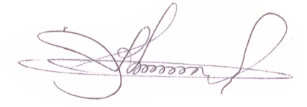 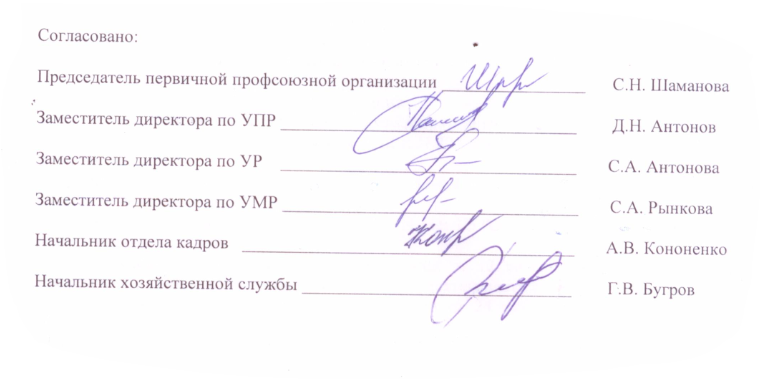 Перечень основных законодательных и иных нормативных правовых актов, используемых при подготовке Положения системы управления охраной труда в ГБПОУ НСО «Новосибирский автотранспортный колледж».1.	Трудовой кодекс Российской Федерации2.	Кодекс Российской Федерации об административных правонарушениях3.	Федеральный закон от 29 декабря 2012 г. N 273-ФЗ "Об образовании в Российской Федерации"4.	Федеральный закон от 30 марта 1999 г. N 52-ФЗ "О санитарно-эпидемиологическом благополучии населения"5.	Федеральный закон от 21 июля 1997 г. N 116-ФЗ "О промышленной безопасности опасных производственных объектов"6.	Федеральный закон Российской Федерации от 12 января 1996 г. N 10-ФЗ "О профессиональных союзах, их правах и гарантиях деятельности"7.	Федеральный закон Российской Федерации от 24 июля 1998 г. N 125-ФЗ "Об обязательном социальном страховании от несчастных случаев на производстве и профессиональных заболеваний"8.	Федеральный закон от 16 июля 1999 г. N 165-ФЗ "Об основах обязательного социального страхования9.	Федеральный закон от 21 ноября 2011 г. N 323-ФЗ "Об основах охраны здоровья граждан в Российской Федерации"10.	Федеральный закон от 28 декабря 2013 г. N 421-ФЗ "О внесении изменений в отдельные законодательные акты Российской Федерации в связи с принятием Федерального закона "О специальной оценке условий труда"11.	Федеральный закон N 426-ФЗ от 28 декабря 2013 г. "О специальной оценке условий труда"12.	Письмо Минобрнауки России от 08.08.2017 N 12-753 "О направлении перечня по охране труда"13.	Постановление Минтруда труда России и Минобразования России от 13 января 2003 г. N 1/29 "Об утверждении Порядка обучения по охране труда и проверки знаний требований охраны труда работников организаций"14.	Постановление Федерации независимых профсоюзов России, Исполнительного комитета от 18 октября 2006 г. N 4-3 "О Типовом положении об уполномоченном (доверенном) лице по охране труда профессионального союза"15.	Постановление Министерства труда и социального развития Российской Федерации от 17 января 2001 г. N 7 "Об утверждении рекомендаций по организации работы кабинета охраны труда и уголка охраны труда"16.	Постановление Министерства труда и социального развития Российской Федерации от 22 января 2001 г. N 10 "Об утверждении межотраслевых нормативов численности работников службы охраны труда в организациях"17.	Постановление Министерства труда и социального развития Российской Федерации от 8 февраля 2000 г. N 14 "Об утверждении Рекомендаций по организации работы службы охраны труда в организации"18.	Постановление Исполкома ЦС Профсоюза работников народного образования и науки РФ от 26 марта 2013 г. N 13 "Положение об уполномоченном (доверенном) лице по охране труда профсоюзного комитета образовательной организации"19.	Постановление Минтруда РФ от 18 июля 2001 г. N 56 "Об утверждении Временных критериев определения степени утраты профессиональной трудоспособности в результате несчастных случаев на производстве и профессиональных заболеваний, формы программы реабилитации пострадавшего в результате несчастного случая на производстве и профессионального заболевания"20.	Постановление Минтруда России от 25 декабря 1997 г. N 66 "Об утверждении Типовых отраслевых норм бесплатной выдачи работникам специальной одежды, специальной обуви и других средств индивидуальной защиты"21.	Постановление Минтруда РФ от 24 октября 2002 г. N 73 "Об утверждении форм документов, необходимых для расследования и учета несчастных случаев на производстве, и Положения об особенностях о расследования несчастных случаев на производстве"22.	Постановление Министерства труда и социального развития Российской федерации от 17 декабря 2002 г. N 80 "Об утверждении Методических рекомендаций по разработке государственных нормативных требований охраны труда"23.	Методические рекомендации по разработке инструкций по охране труда (утв. Минтрудом РФ 13 мая 2004 г.)24.	Постановление Правительства РФ от 25 февраля 2000 N 162 "Об утверждении перечня тяжелых работ и работ с вредными или опасными условиями труда, при выполнении которых запрещается применение труда женщин" (с изменениями и дополнениями)25.	Постановление Совета Министров Правительства РФ от 28 апреля 1993 г. N 377 "О реализации Закона Российской Федерации "О психиатрической помощи и гарантиях прав граждан при ее оказании"26.	Постановление Правительства РФ от 23 сентября 2002 г. N 695 "О прохождении обязательного психиатрического освидетельствования работниками, осуществляющими отдельные виды деятельности, в том числе деятельность, связанную с источником повышенной опасности (с влиянием вредных веществ и неблагоприятных производственных факторов), а также работающими в условиях повышенной опасности"27.	Постановление Правительства РФ от 31 августа 2002 г. N 653 "О формах документов, необходимых для расследования и учета несчастных случаев на производстве"28.	Постановление Правительства Российской Федерации от 15 декабря 2 000 г. N 967 "Об утверждении положения "О расследовании и учете профессиональных заболеваний"29.	Приказ Минтруда России от 19 августа 2016 г. N 438н "Об утверждении Типового положения о системе управления охраной труда"30.	Рекомендации по созданию и функционированию системы управления охраной труда и обеспечением безопасности образовательного процесса в образовательных организациях, осуществляющих образовательную деятельность (письмо Министерства образования и науки РФ от 25.08.2015 г. N 12-1077)31.	Приказ Минтруда России от 20 февраля 2014 г. N 103н "О внесении изменений и признании утратившими силу некоторых нормативных правовых актов Министерства труда и социального развития Российской Федерации, Министерства здравоохранения и социального развития Российской Федерации, Министерства труда и социальной защиты Российской Федерации"32.	Приказ Министерства здравоохранения и социального развития Российской Федерации от 24 февраля 2005 г. N 160 "Об определении степени тяжести повреждения здоровья при несчастных случаях на производстве"33.	Приказ Министерства здравоохранения и социального развития РФ от 5 марта 2011 г. N 169н "Об утверждении требований к комплектации изделиями медицинского назначения аптечек для оказания первой помощи работникам"34.	Приказ Министерства здравоохранения Российской Федерации от 28 мая 2001 г. N 176 "О совершенствовании системы расследования и учета профессиональных заболеваний в Российской Федерации"35.	Приказ Министерства здравоохранения и социального развития РФ от 1 марта 2012 г. N 181н "Об утверждении Типового перечня ежегодно реализуемых работодателем мероприятий по улучшению условий и охраны труда и снижению уровней профессиональных рисков"36.	Приказ Минэнерго РФ от 30 июня 2003 г. N 261 "Об утверждении Инструкции по применению и испытанию средств защиты, используемых в электроустановках"37.	Приказ Министерства здравоохранения и социального развития Российской Федерации от 15 апреля 2005 г. N 275 "О формах документов, необходимых для расследования несчастных случаев на производстве"38.	Приказ Минобрнауки России от 27 июня 2017 г. N 602 "Об утверждении Порядка расследования и учета несчастных случаев с обучающимися во время пребывания в организации, осуществляющей образовательную деятельность"39.	Приказ Минздрава РФ от 29 июня 2000 г. N 229 "О профессиональной гигиенической подготовке и аттестации должностных лиц и работников организаций"40.	Приказ Минздравсоцразвития России от 1 июня 2009 г. N 290н "Об утверждении Межотраслевых правил обеспечения работников специальной одеждой, специальной обувью и другими средствами индивидуальной защиты"41.	Приказ Минздравсоцразвития России от 12 апреля 2011 г. N 302н "Об утверждении перечней вредных и (или) опасных производственных факторов и работ, при выполнении которых проводятся предварительные и периодические медицинские осмотры (обследования), и Порядка проведения предварительных и периодических медицинских осмотров (обследований) работников, занятых на тяжелых работах и на работах с вредными и (или) опасными условиями труда"42.	Приказ Министерства здравоохранения и социального развития РФ от 22 июня 2009 г. N 357н "Об утверждении Типовых норм бесплатной выдачи специальной одежды, специальной обуви и других средств индивидуальной защиты работникам, занятым на работах с вредными и (или) опасными условиями труда, а также на работах, выполняемых в особых температурных условиях или связанных с загрязнением"43.	Приказ Минтруда России от 24 июня 2014 г. N 412н "Об утверждении Типового положения о комитете (комиссии) по охране труда"44.	Приказ Министерства здравоохранения и социального развития РФ от 17 мая 2012 г. N 559н "Об утверждении Единого квалификационного справочника должностей руководителей, специалистов и служащих, раздел "Квалификационные характеристики должностей специалистов, осуществляющих работы в области охраны труда"45.	Приказ Минтруда России N 580н от 10 декабря 2012 г. "Об утверждении Правил финансового обеспечения предупредительных мер по сокращению производственного травматизма и профессиональных заболеваний работников и санаторно-курортного лечения работников, занятых на работах с вредными и (или) опасными производственными факторами"46.	Приказ Минтруда России от 9 декабря 2014 г. N 997н "Об утверждении Типовых норм бесплатной выдачи специальной одежды, специальной обуви и других средств индивидуальной защиты работникам сквозных профессий и должностей всех видов экономической деятельности, занятым на работах с вредными и (или) опасными условиями труда, а также на работах, выполняемых в особых температурных условиях или связанных с загрязнением"47.	Приказ Министерства здравоохранения и социального развития РФ от 17 декабря 2010 г. N 1122н "Об утверждении типовых норм бесплатной выдачи работникам смывающих и (или) обезвреживающих средств и стандарта безопасности труда "Обеспечение работников смывающими и (или) обезвреживающими средствами"48.	Приказ Минобразования РФ от 6 октября 1998 г. N 2535 "Об организации обучения и проверки знаний правил по электробезопасности работников образовательных учреждений системы Минобразования России"49.	Письмо Министерства образования и науки Российской Федерации от 8 августа 2017 г. N 12-753 "О направлении перечня по охране труда"50.	"ГОСТ 12.0.004-2015. Межгосударственный стандарт. Система стандартов безопасности труда. Организация обучения безопасности труда. Общие положения"51.	ГОСТ 12.0.230.1-2015 "Система стандартов безопасности труда. Системы управления охраной труда. Руководство по применению ГОСТ 12.0.230-2007"52.	ГОСТ 12.0.230.2-2015 "Система стандартов безопасности труда. Системы управления охраной труда. Оценка соответствия. Требования"53.	Межгосударственный стандарт ГОСТ 12.0.230-2007 "Система стандартов безопасности труда. Системы управления охраной труда. Общие требования"54.	Национальный стандарт РФ ГОСТ Р 12.0.007-2009 "Система стандартов безопасности труда. Система управления охраной труда в организации. Общие требования по разработке, применению, оценке и совершенствованию"55.	"ГОСТ 12.0.002-2014. Межгосударственный стандарт. Система стандартов безопасности труда. Термины и определения"56.	"ГОСТ Р 22.3.07-2014. Национальный стандарт Российской Федерации. Безопасность в чрезвычайных ситуациях. Культура безопасности жизнедеятельности. Общие положения"57.	"ГОСТ Р 51901.21-2012. Национальный стандарт Российской Федерации. Менеджмент риска. Реестр риска. Общие положения"58.	СанПиН 2.4.2.2821-10. Санитарно-эпидемиологические требования к условиям и организации обучения в общеобразовательных организациях. Санитарно-эпидемиологические правила и нормативы.59.      Письмо Министерства просвещения РФ от 27 ноября 2019 г. N 12-688 "О направлении положений по СУОТ"Своевременные изменения и дополнения в существующий список вносит СОТ ГБПОУ НСО «Новосибирский автотранспортный колледж». Подлежит переработке не реже одного раза в пять лет.Nп/пДокументПояснения, основание1.Коллективный договор между администрацией и работникамиЛокальный нормативный акт2.Копии приказов руководителя по ОТ3.Приказы (распоряжения) о возложении обязанностей: - по охране труда; - за электрохозяйство; - по работе на высоте; - по пожарной безопасности; - за погрузочно-разгрузочные работы ручным способом; - за исправную работу, своевременное испытание и периодический осмотр оборудования; - за учет, обеспечение, организацию своевременного осмотра, испытание и хранения СИЗГОСТ 12.0.004-2015 ст. 217 ТК РФ; п. 1.2.3-1.2.5 ПТЭЭП; п. 8 ППБ 01-03;4.Программа проведения вводного инструктажа по охране трудаРазрабатывается на основании типовой программы ("ГОСТ 12.0.004-2015. Межгосударственный стандарт. Система стандартов безопасности труда. Организация обучения безопасности труда. Общие положения"). Утверждается директором. Основание - Постановление Минтруда и социального развития РФ и Министерства образования РФ N 1/29 от 13.01.2003 г. "Об утверждении порядка обучения по охране труда и проверки знаний требований охраны труда работников организации"5.Программа проведения первичного инструктажа по охране труда на рабочем местеРазрабатывается на основании типовой программы ("ГОСТ 12.0.004-2015. Межгосударственный стандарт. Система стандартов безопасности труда. Организация обучения безопасности труда. Общие положения"). Утверждается директором. Основание - Постановление Минтруда и социального развития РФ и Министерства образования РФ N 1/29 от 13.01.2003 г. "Об утверждении порядка обучения по охране труда и проверки знаний требований охраны труда работников организации"6.Перечень инструкций по охране труда для работников (по профессиям (должностям) и видам работ)Разрабатывается в соответствии с действующим штатным расписанием, технологическими процессами и производственным оборудованием организации. Перечень утверждается директором. В каждом подразделении составляется свой Перечень действующих инструкций по охране труда. Основание - Постановление Минтруда и социального развития РФ N 80 от 17.12.2002 г. "Об утверждении Методических рекомендаций по разработке государственных нормативных требований охраны труда"7.Инструкции по охране труда для сотрудников или по видам работ, а также для обучающихся при проведении занятий или иных видов работРазрабатываются руководителями подразделений в соответствии с Методическими рекомендациями по разработке государственных нормативных требований охраны труда, утвержденными постановлением Минтруда России N 80 от 17.12.2002 г. и утвержденным Перечнем инструкций по охране труда. Инструкция по охране труда для работника разрабатывается исходя из его профессии или вида выполняемой работы на основе межотраслевой или отраслевой типовой инструкции по охране труда (а при ее отсутствии - межотраслевых или отраслевых правил по охране труда), требований безопасности, изложенных в эксплуатационной и ремонтной документации организаций изготовителей оборудования, а также в технологической документации организации с учетом конкретных условий производства. Утверждается директором по согласованию с профсоюзным комитетом8.Журнал учета инструкций по охране труда для работниковПостановление Минтруда и социального развития РФ N 80 от 17.12.2002 г. "Об утверждении Методических рекомендаций по разработке государственных нормативных требований охраны труда"9.Журнал учета выдачи инструкций по охране труда для работниковУчет ведется в подразделении. Основание - Постановление Минтруда и социального развития РФ N 80 от 17.12.2002 г. "Об утверждении Методических рекомендаций по разработке государственных нормативных требований охраны труда"10.Журнал регистрации инструктажей по охране труда на рабочем местеЖурналы должны быть пронумерованы, прошнурованы, подписаны специалистом по охране труда и скреплены печатью организации. Основание - "ГОСТ 12.0.004-2015. Межгосударственный стандарт. Система стандартов безопасности труда. Организация обучения безопасности труда. Общие положения"11.Контрольные листы инструктажа обучающихсяХранятся в течение учебного года12.Приказы (распоряжения) по подразделениям о назначении лиц, под руководством которых проходят стажировку вновь принятые работникиВсе сотрудники, в том числе выпускники профтехучилищ, учебно-производственных (курсовых) комбинатов, после первичного инструктажа на рабочем месте должны в течение первых 2-14 смен (в зависимости от характера работы, квалификации работника) пройти стажировку под руководством лиц, назначенных приказом (распоряжением, решением) по подразделению. Руководство подразделения по согласованию с отделом охраны труда и профсоюзным комитетом может освобождать от стажировки работника, имеющего стаж работы по специальности не менее 3 лет, переходящего из одного цеха в другой, если характер его работы и тип оборудования, на котором он работал ранее, не меняется. Работники допускаются к самостоятельной работе после стажировки, проверки теоретических знаний и приобретенных навыков безопасных способов работы. Основание - "ГОСТ 12.0.004-2015. Межгосударственный стандарт. Система стандартов безопасности труда. Организация обучения безопасности труда. Общие положения"13.Приказ руководителя о создании постоянно действующих комиссий по проверке знаний требований охраны труда работников в подразделенияхКомиссия создается в каждом подразделении в составе не менее 3-х человек, председателем которой является руководитель подразделения. Проверку теоретических знаний требований охраны труда и практических навыков безопасной работы работников рабочих профессий проводят непосредственные руководители работ в объеме знаний требований правил и инструкций по охране труда, а при необходимости - в объеме знаний дополнительных специальных требований безопасности и охраны труда. Основание - Постановление Минтруда и социального развития РФ и Министерства образования РФ N 1/29 от 13.01.2003 г. "Об утверждении порядка обучения по охране труда и проверки знаний требований охраны труда работников организации"14.Программа обучения работников по охране трудаРазрабатывается на основании типовых программ обучения, утверждается ректором (проректором по подчиненности). Основание - Постановление Минтруда и социального развития РФ и Министерства образования РФ N 1/29 от 13.01.2003 г. "Об утверждении порядка обучения по охране труда и проверки знаний требований охраны труда работников организации"15.Удостоверения о проверке знаний требований охраны труда. (Руководитель подразделения)Постановление Минтруда и социального развития РФ и Министерства образования РФ N 1/29 от 13.01.2003 г. "Об утверждении порядка обучения по охране труда и проверки знаний требований охраны труда работников организации"; ст. 212, 225 ТК РФ16.Протоколы проверки знаний требований охраны трудаОснование - Постановление Минтруда и социального развития РФ и Министерства образования РФ N 1/29 от 13.01.2003 г. "Об утверждении порядка обучения по охране труда и проверки знаний требований охраны труда работников организации"17.Правила внутреннего трудового распорядкаРазрабатываются на основании типовых правил, утверждаются руководителем организации. Основание - глава 29 ТК РФ18.Личные карточки учета выдачи средств индивидуальной защитыЗаполняются на каждого работника, которому выдается бесплатная спецодежда, спецобувь и другие СИЗ. Разрешается ведение в электронном виде. Основание - ТК РФ ч. 3 ст. 221 работодатель обязан обеспечить своевременную выдачу СИЗ по установленным нормам. Приказ Минздравсоцразвития от 01.06.2009 N 290н)19.Материалы расследования несчастного случаяОформление материалов расследования несчастного случая проводится в соответствии с требованиями постановления Минтруда РФ N 73 от 24.10.2002 г. "Об утверждении форм документов, необходимых для расследования и учета несчастных случаев на производстве, и Положения об особенностях расследования несчастных случаев на производстве в отдельных отраслях и организациях". Документы хранятся в службе охраны труда 45 лет. Основание - ст. 227-231 ТК РФ20.Должностные инструкции на сотрудников подразделенияРазрабатываются в соответствии с "Квалификационным справочником должностей руководителей, специалистов и других служащих" (Постановление Минтруда РФ N 37 от 21 августа 1998 года) и отраслевыми нормативными документами. Представляют собой описание должностных обязанностей, в том числе в области охраны труда. Разрабатываются сотрудниками отдела кадров, согласовываются с руководителями структурных подразделений, юридической службой, службой охраны труда и другими соответствующими специалистами. Утверждаются руководителем ПОО. Основание - Квалификационный справочник должностей руководителей, специалистов и других служащих (Постановление Минтруда РФ N 37 от 21 августа 1998 года)21.С оглашение по охране трудаРазрабатывается в соответствии с письмом Минобрнауки России от 08.08.2017 N 12-753 "О направлении перечня по охране труда"22.План работ по охране трудаРазрабатываются в подразделении на календарный год23.Акты проверки состояния охраны трудаСлужба охраны труда проводит совместно с представителями соответствующих подразделений организации и с участием уполномоченных (доверенных) лиц по охране труда профессиональных союзов или трудового коллектива проверки, обследования (или участвовать в проверках, обследованиях) технического состояния зданий, сооружений, оборудования, машин и механизмов на соответствие их требованиям нормативных правовых актов по охране труда, эффективности работы вентиляционных систем, состояния санитарно-технических устройств, санитарно-бытовых помещений, средств коллективной и индивидуальной защиты работников. По результатам проверок могут составляться акты или предписания о ликвидации нарушений. При работе 3-х ступенчатого метода контроля состояния охраны труда, выявленные нарушения отражаются в журнале проверки охраны труда и техники безопасности. Основание - ст. 212 ТК РФ24.Предписания специалиста службы охраны трудаСлужба охраны труда проводит совместно с представителями соответствующих подразделений организации и с участием уполномоченных (доверенных) лиц по охране труда профессиональных союзов или трудового коллектива проверки, обследования (или участвовать в проверках, обследованиях) технического состояния зданий, сооружений, оборудования, машин и механизмов на соответствие их требованиям нормативных правовых актов по охране труда, эффективности работы вентиляционных систем, состояния санитарно-технических устройств, санитарно-бытовых помещений, средств коллективной и индивидуальной защиты работников. По результатам проверок могут составляться акты или предписания о ликвидации нарушений. При работе 3-х ступенчатого метода контроля состояния охраны труда, выявленные нарушения отражаются в журнале проверки охраны труда и техники безопасности. Основание - ст. 212 ТК РФ25.Журнал проверки условий состояния охраны труда (3-х ступенчатый административно-общественный контроль)Служба охраны труда проводит совместно с представителями соответствующих подразделений организации и с участием уполномоченных (доверенных) лиц по охране труда профессиональных союзов или трудового коллектива проверки, обследования (или участвовать в проверках, обследованиях) технического состояния зданий, сооружений, оборудования, машин и механизмов на соответствие их требованиям нормативных правовых актов по охране труда, эффективности работы вентиляционных систем, состояния санитарно-технических устройств, санитарно-бытовых помещений, средств коллективной и индивидуальной защиты работников. По результатам проверок могут составляться акты или предписания о ликвидации нарушений. При работе 3-х ступенчатого метода контроля состояния охраны труда, выявленные нарушения отражаются в журнале проверки охраны труда и техники безопасности. Основание - ст. 212 ТК РФ26.Распоряжение по подразделению о назначение лица, ответственного за работу на высоте"Правила по охране труда при работе на высоте", утв. приказом Минтруда России от 28.03.2014 N 155н27.Распоряжение о создании комиссии для проверки знаний электротехнического и не электротехнического персоналаКомиссия создается в составе не менее пяти человек (3 чел. в подр). Председателем комиссии назначается, как правило, ответственный за электрохозяйство. Основание - п. 1.4.30. Правил технической эксплуатации электроустановок потребителей (утв. приказом Минэнерго РФ от 13 января 2003 г. N 6)28.Перечень должностей и профессий, требующих присвоения персоналу I, II, III, IV группы по электробезопасностиНеэлектротехническому персоналу, выполняющему работы, при которых может возникнуть опасность поражения электрическим током, присваивается группа I по электробезопасности. Перечень определяется и утверждается руководителем организации. Основание - п. 1.4.4. Правил технической эксплуатации электроустановок потребителей (утв. приказом Минэнерго РФ от 13 января 2003 г. N 6)29.Журнал учета присвоений группы I по электробезопасности неэлектротехническому персоналу. (II, III, IV групп - на отделениях)Присвоение группы I производится путем проведения инструктажа, который, как правило, должен завершаться проверкой знаний в форме устного опроса и (при необходимости) проверкой приобретенных навыков безопасных способов работы или оказания первой помощи при поражении электрическим током. Присвоение I группы по электробезопасности проводится с периодичностью не реже 1 раза в год. Основание - п. 1.4.4. Правил технической эксплуатации электроустановок потребителей (утв. приказом Минэнерго РФ от 13 января 2003 г. N 6)30.Журнал учета и содержания средств защиты (при наличии этих средств)Основание - п. 1.2.4. Правил применения средств защиты, используемых в электроустановках, технические требования к ним31.Распоряжения о допуске к работам после проверки знанийПравила безопасности при работах, при производстве которых оформление по наряду-допуску работа обязательны.32.Положение о смотре-конкурсе по охране труда и культуре производстваПриказ директора от "__" _______ года N __ "Об утверждении положения о смотре-конкурсе по охране труда и культуре производства"33.Информационные бюллетени смотра конкурса по охране труда и культуре производстваПриказ директора от "__" _______ года N __ "Об утверждении положения о смотре-конкурсе по охране труда и культуре производства"34.Материалы о вводе в эксплуатацию оборудования, помещенийПриказ директора от "__" _______ года N __ "О приемке в эксплуатацию оборудования, помещений"35.Материалы по СОУТФЗ-426, ФЗ-421, ст. 212 ТК36.Отчеты по охране трудаИзменения и дополнения действующих НПА вносит СОТ колледжа.Изменения и дополнения действующих НПА вносит СОТ колледжа.Изменения и дополнения действующих НПА вносит СОТ колледжа.Структура обучения по охране трудаСтруктура обучения по охране трудаСтруктура обучения по охране трудаСтруктура обучения по охране трудаСтруктура обучения по охране трудаСтруктура обучения по охране трудаN ппНаименование направленийПериодичность проведенияОтветственные исполнителиОформление результатовКто контролирует1234561Вводный инструктаж всех вновь принимаемых работниковПри поступлении на работуСОТЖурнал вводного инструктажа.Директор, профком2Первичный инструктаж на рабочем месте. Стажировка на рабочем местеДо начала производственной деятельностиРуководители подразделенийЖурнал инструктажаСОТ, профком3Повторный инструктаж по охране труда2 раза в годНепосредственный руководитель работЖурнал инструктажаСОТ, профком4Внеплановый инструктаж1. При введении новых правил, инструкций. 2. При изменении процесса, замене оборудования. 3. При нарушении инструкций и правил работающим. 4. По требованию органов надзораНепосредственный руководитель работЖурнал инструктажаСОТ, профком5Целевой инструктаж по охране трудаПри выполнении разовых работНепосредственный руководитель работЖурнал инструктажаРуководитель подразделения, профком6Обучение и проверка знаний по промышленной безопасности и охране труда, пожарной и газовой безопасности, гигиене труда и безопасности дорожного движения рабочих и служащих1 раз в годНепосредственный руководитель работПротокол проверки знаний. Журнал обученияСОТ, профком7Обучение и проверка знаний по охране труда руководителей подразделений и специалистов1 раз в 3 годаСОТПротокол. Журнал обученияЗаместители директора, СОТ, Гос. инспекция по труду, профком8Организация обучения и проверки знаний по охране труда директора, заместителей1 раз в 3 годаСОТПротокол. Журнал обученияГос. инспекция по труду, профком9Организация обучения и проверки знаний по охране труда работников 1 раз в 3 годаСОТПротокол. Журнал обученияЗаместители директора, Гос. инспекция по труду, профком10Организация обучения и проверки знаний по охране труда членов комиссий по ОТ1 раз в 3 годаСОТПротокол. Журнал обученияЗаместители директора, Гос. инспекция по труду, профкомОрганизация и проведение 3-х ступенчатого административно-общественного контроля по охране трудаОрганизация и проведение 3-х ступенчатого административно-общественного контроля по охране трудаОрганизация и проведение 3-х ступенчатого административно-общественного контроля по охране трудаОрганизация и проведение 3-х ступенчатого административно-общественного контроля по охране трудаОрганизация и проведение 3-х ступенчатого административно-общественного контроля по охране трудаОрганизация и проведение 3-х ступенчатого административно-общественного контроля по охране трудаN ппНаименование направленийПериодичность проведенияОтветственные исполнителиОформление результатовКто контролируетПримечание. Отчетность12345671I ступень административно-общественного контроляЕженедельно проверяют состояние рабочих мест, наличие и состояние СИЗ, состояние оборудования, защиты и ограждений, аптечек и правильность организации работРуководитель структурного подразделения с уполномоченным по охране труда (УОТ)Журнал административно-общественного контроля по охране трудаII ступень административно-общественного контроля, СОТЗапись в журнале АОК Анализ и оценка во II ступени АОК 1 раз в месяц2II ступень административно-общественного контроляЕжемесячноЗаместители руководителя совместно с руковод. структурн. подразделения и уполномоченным по охране трудаЖурнал административно-общественного контроля по охране трудаIII ступень административно-общественного контроля, СОТЗапись в журнале АОК Анализ и оценка во II ступени АОК 1 раз в месяц3III ступень административно-общественного контроляЕжеквартальноКомиссия в составе: руководитель, УОТ профорганизации, СОТЖурнал административно-общественного контроля по охране трудаСОТ, профкомЗапись в журнале АОК Анализ и оценка во II ступени АОК 1 раз в месяц